UNIVERZA NA PRIMORSKEMPEDAGOŠKA FAKULTETAMAGISTRSKO DELOAJA DOBNIKKOPER 2018UNIVERZA NA PRIMORSKEMPEDAGOŠKA FAKULTETAMagistrski študijski program druge stopnjeInkluzivna pedagogikaMagistrsko deloZAZNAVANJE IN DOŽIVLJANJE BARV OTROK Z LAŽJO MOTNJO V DUŠEVNEM RAZVOJUAja DobnikKoper 2018 Mentor: doc. dr. Božidar OparaSomentorica: doc. dr. Aksinja KermaunerZAHVALAZa pomoč, strokovno mnenje in svetovanje, podporo in spodbudne besede se iskreno zahvaljujem doc. dr. Božidar Opari. Svetoval mi je pri izboru literature in me usmerjal pri pisanju magistrskega dela. Prav tako se iskreno zahvaljujem doc. dr. Aksinji Kermauner za njeno pomoč, strokovno mnenje, konstruktivne popravke, hitro odzivnost in podporo.Za sodelovanje in povratne informacije sem hvaležna učencem iz osnovne šole Glazija.Hvala prijateljici Viti za lektoriranje magistrskega dela in hvala Dejanu za angleški prevod.Posebno se zahvaljujem svoji družini, partnerju Alenu in prijateljicam za vse spodbudne besede in podporo. Verjeli ste v moj uspeh tudi takrat, ko sem sama izgubila voljo in zagon.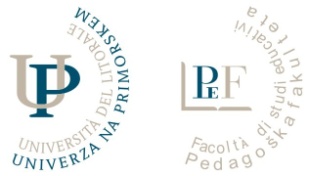 IZJAVA O AVTORSTVUPodpisana Aja Dobnik, študentka magistrskega študijskega programa druge stopnje Inkluzivna pedagogika,      izjavljam,da je magistrsko delo z naslovom Zaznavanje in doživljanje barv otrok z lažjo motnjo v duševnem razvojurezultat lastnega raziskovalnega dela,so rezultati korektno navedeni innisem kršila pravic intelektualne lastnine drugih.Podpis:______________________V Kopru, dne __________IZVLEČEKV magistrskem delu predstavimo teoretične vidike otrok s posebnimi potrebami. Podrobneje se osredotočimo najprej na otroke z motnjo v duševnem razvoju, še podrobneje pa opišemo otroke z lažjo motnjo v duševnem razvoju. Prav tako zajamemo teoretična spoznanja na temo barv, likovnega izražanja preko barv in njihovo uporabo, povezavo barv in čustev ter podroben pomen barv. Barve nas obkrožajo že od samega rojstva. V našem okolju jih zaznavamo zavedno ali nezavedno. Barve vplivajo na vsakega posameznika drugače, prav tako jih drugače zaznavamo in doživljamo.V empiričnem delu magistrskega dela je predstavljen izdelan inštrument za ugotavljanje zaznave in doživljanja barv otrok z lažjo motnjo v duševnem razvoju. Izdelan inštrument je vseboval šest dejavnosti. Pri prvi dejavnosti nas je zanimalo poznavanje osnovnih in drugotnih barv ter njihova povezava s čustvi in starši. Pri drugi dejavnosti smo si pomagali z ustvarjenimi abstraktnimi poslikavami. Tukaj nas je prav tako zanimala povezava s čustvi, spomini in starši. Pri tretji dejavnosti smo izdelali različne svetlo-temne in hladno-tople kontraste. Zanimalo nas je, kako so otroci z lažjo motnjo v duševnem razvoju seznanjeni s kontrasti in kako jih lahko povežejo s spomini in čustvi. Pri četrti dejavnosti smo se usmerili na povezavo vonja z barvami. Izdelani so bili pripomočki, ki so vsebovali različne vonje. Ugotavljali smo, povezavo vonja in spomina, na katero barvo najprej pomislijo ob vonjanju in katera barva bi to vsebino najbolje opisala. Pri zadnji dejavnosti smo opazovali izražanje barv na papir med poslušanjem različnih zvrsti glasbe. Ugotavljali smo, katere barve bi bile najpogosteje uporabljene pri poslušanju določene glasbene zvrsti. Empirično delo je podprto z uporabo polstrukturiranega intervjuja, ki smo ga izvedli z otroki med izvajanjem dejavnosti. Pridobljene podatke smo analizirali in interpretirali.Ključne besede: otroci s posebnimi potrebami, otroci z lažjo motnjo v duševnem razvoju, barve, zaznavanje in doživljanje barv, pomen barv, barve in čustva (emocije).ABSTRACTThe perception and experience of the colours of children with light mental disability.In this MA thesis, theoretical aspects of children with special needs are presented. Focus is given to children with mental disabilities, specifically those with lighter forms. Theoretical findings regarding colors, the artistic expression of colors and their use, their connection to emotions, and their specific meanings are included. Colors surround us since our births. Our perception of colors in our environment is either conscious or subconscious. They affect each individual differently, as we experience them in our own ways. A refined instrument for discerning perception and experiencing colors in children with lighter mental disabilities is presented in the empirical part of the thesis. The instrument includes six activities: The first deals in knowledge of basic and secondary colors and their connection to emotions. Abstract paintings assisted us in the second that also deals with connections to emotions, memories, and parents. The third activity included the making of various light-dark and warm-cold contrasts, aimed at discerning how well children with lighter forms of mental disabilities know them and connect them to memories and emotions. In the fourth, we looked into the connections between colors and scent. Utensils containing various scents were made in order to establish a connection between scent and memory and to discover which scent evokes which color and vice versa.We observed the use of colors while various genres of music were being played. We tried to discern which colors were used the most during specific genres. The empirical part is backed
by a half structured interview, conducted during the aforementioned activities by interviewing children. The gathered data was analyzed and interpreted. Key words: children with mental disabilities, children with lighter forms of mental disabilities, colors, color perception, experiencing colors, the meaning of colors, emotions. KAZALO VSEBINE1 UVOD	12 OTROCI S POSEBNIMI POTREBAMI	22.1 Otroci z motnjami v duševnem razvoju	32.2 Otroci z lažjo motnjo v duševnem razvoju in likovna dejavnost	53 BARVE	73.1 Psihološka razlaga barv	83.2 Pomen barv	103.3 Uporaba in psihodiagnostična vrednost barv pri likovnem izražanju otrok	123.4 Barve in emocije	144 EMPIRIČNI DEL	164.1 Problem, namen in cilji	164.2 Raziskovalna vprašanja	174.3 Metodologija	174.3.1 Raziskovalna metoda	174.3.2 Vključeni v raziskavo	174.3.3 Pripomočki	184.3.4 Postopek zbiranja podatkov	184.3.5 Obdelava podatkov	194.4 Rezultati in razprava	194.4.1 Prva dejavnost: Prikaz osnovnih in drugotnih barv	194.4.2 Druga dejavnost: Poslikave	264.4.3 Tretja dejavnost: Komplementarni kontrast	324.4.4 Četrta dejavnost: Topli in hladni, svetlo-temni kontrast	354.4.5 Peta dejavnost: Zvok in barve	414.4.6 Šesta dejavnost: Vonj in barva	645 SKLEPNE UGOTOVITVE	686 LITERATURA	707 PRILOGE	727.1 Polstrukturiran intervju z učenci	72KAZALO PREGLEDNICPreglednica 1: Psihološki učinek barv	10Preglednica 2: Skupina mlajših učencev in asociacije na barve	23Preglednica 3: Skupina starejših učencev in asociacije na barve	23Preglednica 4: Skupina mlajših učencev, barve in čustva	25Preglednica 5: Skupina starejših učencev, barve in čustva	25Preglednica 6: Skupina mlajših učencev, modro-oranžen komplementarni kontrast	33Preglednica 7: Skupina starejših učencev, modro-oranžen komplementarni kontrast	33Preglednica 8: Skupina mlajših učencev, rumeno-vijolični komplementarni kontrast	33Preglednica 9: Skupina starejših učencev, rumeno-vijolični komplementarni kontrast	34Preglednica 10: Skupina mlajših učencev, rdečo-zelen komplementarni kontrast	34Preglednica 11: Skupina starejših učencev, rdečo-zelen komplementarni kontrast	35Preglednica 12: Skupina mlajših učencev, poslikave kontrastov	40Preglednica 13: Skupina starejših učencev, poslikava kontrastov	41KAZALO SLIKSlika 1: Barvni krog	8Slika 2: Komplementarne barve	8Slika 3: Čustva	24Slika 4: Poslikava (Mavrica)	27Slika 5: Poslikava (Drugotne)	27Slika 6: Poslikava (Ogenj)	28Slika 7: Poslikava (Morje)	28Slika 8: Poslikava (Vesolje)	29Slika 9: Poslikava (Osnovne)	29Slika 10: Kontrast rdeče barve	36Slika 11: Kontrast modre barve	36Slika 12: Kontrast rumene barve	37Slika 13: Kontrast zelene barve	37Slika 14: Svetlo-temen kontrast roza barve	38Slika 15: Toplo-hladni kontrast	38Slika 16: Učenka 6. r. (klasična glasba)	42Slika 17: Učenka 6. r. (inštrumentalna glasba)	43Slika 18: Učenka 6. r. (rock glasba)	43Slika 19: Učenka 6. r. (pesem Muca Maca)	43Slika 20: Učenka 6. r. (pesem Huba buba balon)	44Slika 21: Učenec 6. r. (klasična glasba)	44Slika 22: Učenec 6. r. (inštrumentalna glasba)	44Slika 23: Učenec 6. r. (rock glasba)	45Slika 24: Učenec 6. r. (pesem Muca Maca)	45Slika 25: Učenec 6. r. (pesem Huba buba balon)	45Slika 26: Učenec 8. r. (klasična glasba)	46Slika 27: Učenec 8.R. (inštrumentalna glasba)	46Slika 28: Učenec 8. r. (rock glasba)	47Slika 29: Učenec 8. r. (pesem Muca Maca)	47Slika 30: Učenec 8. r. (pesem Huba buba balon)	47Slika 31: Učenka 7. r. (klasična glasba)	48Slika 32: Učenka 7. r. (inštrumentalna glasba)	48Slika 33: Učenka 7. r. (rock glasba)	48Slika 34: Učenka 7. r. (pesem Muca Maca)	49Slika 35: Učenka 7. r. (pesem Huba buba balon)	49Slika 36: Učenka2 7. r. (klasična glasba)	49Slika 37: Učenka2 7. r. (inštrumentalna glasba)	50Slika 38: Učenka2 7. r. (rock glasba)	50Slika 39: Učenka2 7. r. (pesem Muca Maca)	50Slika 40: Učenka2 7. r. (pesem Huba buba balon)	51Slika 41: Učenec2 8. r. (klasična glasba)	51Slika 42: Učenec2 8. r. (inštrumentalna glasba)	51Slika 43: Učenec2 8. r. (rock glasba)	52Slika 44: Učenec2 8. r. (pesem Muca Maca)	52Slika 45: Učenec2 8. r. (pesem Huba buba balon)	53Slika 46: Učenec 5. r. (klasična glasba)	53Slika 47: Učenec 5. r. (inštrumentalna glasba)	53Slika 48: Učenec 5. r. (zvok narave)	54Slika 49: Učenec 5. r. (pesem Muca Maca)	54Slika 50: Učenec 5. r. (pesem Huba buba balon)	54Slika 51: Učenec 3. r. (klasična glasba)	55Slika 52: Učenec 3. r. (inštrumentalna glasba)	55Slika 53: Učenec 3. r. (zvok narave)	55Slika 54: Učenec 3. r. (pesem Muca Maca)	55Slika 55: Učenec 3. r. (pesem Huba buba balon)	56Slika 56: Učenka 4. r. (klasična glasba)	56Slika 57: Učenka 4. r. (inštrumentalna glasba)	56Slika 58: Učenka 4. r. (zvok narave)	57Slika 59: Učenka 4. r. (pesem Muca Maca)	57Slika 60: Učenka 4. r. (pesem Huba buba balon)	57Slika 61: Učenka2 4. r. (klasična glasba)	58Slika 62: Učenka2 4. r. (inštrumentalna glasba)	58Slika 63: Učenka2 4. r. (zvok narave)	58Slika 64:Učenka2 4. r. (pesem Muca Maca)	59Slika 65: Učenka2 4. r. (pesem Huba buba balon)	59Slika 66: Učenka 5. r. (klasična glasba)	60Slika 67: Učenka 5. r. (inštrumentalna glasba)	60Slika 68: Učenka 5. r. (zvok narave)	60Slika 69: Učenka 5.r. (pesem Muca Maca)	61Slika 70: Učenka 5. r. (pesem Huba buba balon)	61Slika 71: Učenka 3. r. (klasična glasba)	61Slika 72: Učenka 3. r. (inštrumentalna glasba)	61Slika 73: Učenka 3. r. (zvok narave)	62Slika 74: Učenka 3. r. (pesem Muca Maca)	62Slika 75: Učenka 3. r. (pesem Huba buba balon)	62Slika 76: Stekleničke različnih vonjev	64Slika 77: Stekleničke različnih vonjev	651 UVOD»Naše življenje se tako rekoč koplje v morju svetlobe in barv« (Trstenjak, 1978, str. 13). Barva naj bi bila le subjektivna predelava objektivnega valovanja. To je namreč tako imenovana kartezijanska razdvojitev med subjektivnim in objektivnim, materialnim in zavestnim, realizmom in idealizmom, duhoslovnim in naravoslovnim gledanjem na svet in človeka v njem. Barve naj bi bile le sekundarne lastnosti teles, nato pa zgolj subjektivne reakcije naše zavesti, torej v stvareh nič realnega (Trstenjak, 1978). Barve izražajo naše razpoloženje, občutke, notranje počutje in tudi vplivajo na nas. Pravo bistvo barve nam pomaga razumeti ustvarjalna zamisel, ki nas od prvotnega nasprotja med svetlobo in temo vodi k barvnim zakonitostim. Pri tem o spoznanju ne odloča samo razum, temveč mora biti vanj v celoti vključeno tudi čustvo. Le tako lahko človek doživi celosten vpliv barv ter se zave enotnosti svojega lastnega telesa, duha in duše (Vollmar, 1997).Otroci imajo pred puberteto enoten način zaznavanja zunanjega sveta. Njihovo zaznavanje ni golo predstavljanje predmetov, marveč je ozko povezano s celotnim otrokovim telesno-fiziološkim stanjem; to je tako imenovana eidetična zaznava ali subjektivna optična podoba. Od tod je znani pojav, da si lahko otroci vidno podobo tako dobro vtisnejo v svoj zaznavni svet, da jo potem opišejo do natančnosti, kakor če bi jo gledali pred seboj (Trstenjak,1978). Otrok z umetnostnim izražanjem gradi in poglablja predstave o življenjskem okolju in se o njem uči. Preko likovnega izražanja komunicira, zaznava, doživlja, razume in prikaže, kakšna je njegova predstava okolja (Cerar, 2004). Brez uporabe pisala ali govora lahko s pomočjo barv posredujemo določene misli (Whelan, 1995). Založnik (2006) opisuje, da je likovna govorica otrok in tudi odraslih oseb s posebnimi potrebami čisto drugačna; z likovnim delovanjem jim je potrebno omogočiti notranjo rast, občutek izpolnjenosti in napredovanje.Barve so okoli vseh nas, so v prostoru našega življenja. Na vsakega posameznika barve vplivajo drugače, privabijo določene spomine, občutke, želje in čustva. Prav tako jih vsak posameznik drugače zaznava. Barve vplivajo na naše razpoloženje, na našo energijo in počutje. Pri magistrskem delu smo ugotavljali, ali mlajši otroci z lažjo motnjo v duševnem razvoju drugače zaznavajo in doživljajo barve kot starejši otroci z lažjo motnjo v duševnem razvoju. To smo ugotavljali tako, da smo skupino šestih mlajših otrok z lažjo motnjo v duševnem razvoju primerjali s skupino šestih starejših otrok z lažjo motnjo v duševnem razvoju.2 OTROCI S POSEBNIMI POTREBAMIPopulacijo otrok s posebnimi vzgojno izobraževalnimi potrebami tvorijo vsi tisti otroci, učenci, ki imajo primanjkljaje, ovire, slabosti, motnje ali težave na področju zaznavanja, gibanja, spoznavanja, govora, čustvovanja, vedenja in učenja (Galeša, 1993).V slovensko pravo je bil s 12. 7. 2011 sprejet zakon o usmerjanju otrok s posebnimi potrebami (ZUOPP-1), ki opredeljuje otroke s posebnimi potrebami. Zakon določa, da so otroci s posebnimi potrebami otroci z motnjami v duševnem razvoju, slepi in slabovidni oziroma otroci z okvaro vidne funkcije, gibalno ovirani, gluhi in naglušni, otroci z govorno-jezikovnimi motnjami, s primanjkljaji na posameznih področjih učenja, dolgotrajno bolni, z avtističnimi motnjami ter s čustvenimi in vedenjskimi motnjami, ki potrebujejo prilagojeno izvajanje programov vzgoje in izobraževanja z dodatno strokovno pomočjo ali prilagojene oziroma posebne  programe vzgoje in izobraževanja (ZUOPP, 2011).Z zakonom so jasno priznane in opredeljene posebne potrebe, zaradi česar naj bi glede na obseg posebnih potreb bila zagotovljena dodatna skupinska ali individualna strokovna pomoč, omogočeno naj bi bilo prilagajanje strategij in metod učenja, gradiv in pripomočkov ter preverjanje in ocenjevanje znanja (Žerovnik, 2004). Na področju socialne varnosti, natančneje starševskega varstva in družinskih prejemnikov, zakon govori o otroku, ki potrebuje posebno nego in varstvo. Zakon ga opredeljuje kot otroka: z motnjami v duševnem razvoju, gluhega in naglušnega, slepega in slabovidnega, otroka z odpovedjo funkcije vitalnih organov, gibalno oviranega in dolgotrajno hudo bolnega, ki zaradi svojega zdravstvenega stanja potrebuje skrbnejšo nego in varstvo (Murgel, 2006).Krapše (2004) navaja, da so osebe s posebnimi potrebami osebe, ki imajo zaradi fizičnih, osebnostnih in funkcionalnih okvar ali primanjkljajev, razvojnih zaostankov ali neugodnih materialnih in socialnih pogojev za nemoten psihofizični razvoj težave pri zaznavanju, pri odzivanju na dražljaje in pri gibanju, pri razumevanju, sproščanju in komuniciranju s socialnim okoljem.Magistrsko delo se navezuje na delo z otroki z motnjami v duševnem razvoju, zato bomo to skupino otrok podrobno opisali. 2.1 Otroci z motnjami v duševnem razvoju  »Otroci z motnjo v duševnem razvoju so najštevilčnejša skupina otrok s posebnimi potrebami. V preteklosti smo pogostokrat uporabljali podatek Svetovne zdravstvene organizacije, da je v celotni populaciji 2,5 odstotka ljudi z motnjami v duševnem razvoju. V novejšem času pa vse manj govorimo o številu in na pojav gledamo relativno skozi kriterije potrebne pomoči in prilagoditve« (Opara, 2005, str. 41). »Motnja v duševnem razvoju je nevrološko pogojena razvojna motnja, ki nastopi pred dopolnjenim osemnajstim letom starosti in se kaže v pomembno nižjih intelektualnih sposobnostih ter pomembnih odstopanjih prilagoditvenih spretnosti« (ZRSŠ, 2015, str. 6).Za motnje v duševnem razvoju so značilne omejene intelektualne sposobnosti, oseba težko dojame abstraktne pojme, težko razmišlja, težko se zbere, težko si kaj zapomni in težko dojame čas. Sposobnosti za učenje in komunikacijo so omejene (Restoux, 2010). Otroci z motnjami v duševnem razvoju imajo znižane prilagoditvene funkcije, znižano specifično ali splošno raven inteligentnosti, nižje sposobnosti na govornem, kognitivnem, socialnem in motoričnem področju ter pomanjkanje veščin, kar se odraža v neskladju med njihovo kronološko in mentalno starostjo (Krapše, 2004). Cerar (2004) navaja, da otroci z motnjo v duševnem razvoju potrebujejo mnogo različnih, jasnih in bolj nazornih spodbud za svoj razvoj. Za otrokov razvoj so izkušnje, ki jih pridobijo ob doživljanju in opazovanju naravnega okolja, neprecenljiv vir za učenje na vseh področjih.Avtor Slavin (2006) opisuje, da je leta 1983 Ameriško združenje za mentalno retardacijo podalo klasifikacijo, ki navaja štiri stopnje težavnosti mentalne retardacije: profound, globoka: IQ pod 20 do 25;severe, težka: IQ med 20 in 25 in med 35 do 40;moderate, zmerna: IQ med 35 in 40 in med 50 do 55;mild, lahka: IQ med 50 in 55 in med 70 do 75.»Motnje v duševnem razvoju se lahko pojavljajo skupaj z drugimi razvojnimi motnjami. Stopnjo motnje ne definiramo le na osnovi skupnega IQ rezultata, temveč na osnovni ugotovljenih prilagoditvenih funkcij« (ZRSŠ, 2015, str. 6).Tudi avtor Opara (2005) navaja skupino otrok z motnjami v duševnem razvoju, ki jih deli na štiri stopnje:otroci z lažjimi motnjami v duševnem razvoju,otroci z zmernimi motnjami v duševnimi razvoju,otroci s težjimi motnjami v duševnem razvoju inotroci s težkimi motnjami v duševnem razvoju.Otroci s težkimi motnjami v duševnem razvoju potrebujejo varstvo, stalno nego, pomoč in vodenje. Njihovo razumevanje ter upoštevanje navodil je hudo omejeno. Usposobijo se lahko le za sodelovanje posameznih aktivnostih (Opara, 2005). »Redko razvijejo osnove govora in sporazumevanja. Prav tako sta omejeni zaznavanje in odzivanje na zunanje dražljaje« (ZRSŠ, 2015, str. 7)Otroci s težjimi motnjami v duševnem razvoju se lahko usposobijo za najenostavnejša opravila. Razumejo enostavna navodila in sporočila ter se nanje ustrezno odzovejo. Sporočati zmorejo svoje želje in potrebe, pri tem lahko uporabljajo podporno ali nadomestno komunikacijo. Orientirajo se le v ožjem okolju. Pri tem potrebujejo vodenje in varstvo. Naučene spretnosti in veščine so samo avtomatizirane. Pri skrbi zase potrebujejo pomoč drugih. Lahko imajo težave v gibanju, ter druge razvojne motnje in bolezni (ZRSŠ, 2015).Otroci z zmerno motnjo v duševnem razvoju zmorejo preprosta opravila skrbi za sebe, vse življenje pa potrebujejo vodenje in različno stopnjo pomoči. Svoje potrebe in želje znajo sporočiti (Opara, 2005). »Otroci imajo posamezne sposobnosti različno razvite. V učnem procesu lahko usvojijo osnove branja (osnovnih besed in znakov), pisanja in računanja, na drugih področjih (gibalnih, likovnih, glasbenih) pa so lahko uspešnejši. Pri učenju in poučevanju potrebujejo prilagoditve in konkretna ponazorila. Svoje potrebe in želje sporočajo, pri tem lahko potrebujejo podporno ali nadomestno komunikacijo. Posebno podporo potrebujejo pri vključevanju v socialno okolje. Usposobijo se lahko za enostavna, nezahtevna opravila, sicer pa potrebujejo podporo in različno stopnjo pomoči« (ZRSŠ, 2015, str. 7).Otroci z lažjimi motnjami v duševnem razvoju imajo znižane sposobnosti za učenje. V prilagojenih pogojih učenja dosežejo temeljna šolska znanja. Ta znanja niso na ravni minimalnih standardov rednih osnovnih šol. Za samostojno socialno življenje in za manj zahtevno poklicno delo se lahko usposobijo ob ustreznem šolanju (Opara, 2005). »Znižani so senzomotorično in miselno skladno delovanje ter sposobnosti za načrtovanje, organizacijo, odločanje in izvedbo dejavnosti. Miselni proces potekajo bolj na konkretni kot na abstraktni ravni. Uporabljajo preprostejši jezik in se nagibajo k nezrelemu presojanju in odzivanju v socialnih okoliščinah« (ZRSŠ, 2015, str. 6). Žerovnik (2004) navaja, da lahko otroke z lažjimi motnjami v duševnem razvoju prepoznamo že v predšolskem obdobju zaradi upočasnjenega in zakasnelega psihomotoričnega razvoja, ki se kaže pri učenju gibalnih veščin (gibanje, hoja, prijemanje, oblačenje, samostojno hranjenje), privajanju na higieno, pri osvajanju govornih sposobnosti (izgovarjanje stavkov, besed, glasov in njihovega pomena), kot tudi prepoznavanju in razumevanju drugih duševnih lastnosti (mišljenje, logika, sklepanje ...). So učljivi otroci, ki so v odraslem obdobju zmožni samostojnega življenja (znajo skrbeti zase, se poklicno usposobijo za enostavnejša dela). Lastnost, ki je vsem skupna, vendar ne pri vseh enako izražena, je šibkejše umsko delovanje. Traja od otrokovega rojstva ali od najbolj zgodnjih otroških let in vse do konca življenja. To ne pomeni, da je inteligenčni količnik nespremenljiv. Otroci so v večji meri odvisni od staršev. Počasneje in slabše dojemajo. Težko razmišljajo o stvareh, ki so abstraktne in oddaljene, njihova sklepanja in sodbe so enostavne. Težave imajo z logičnim mišljenjem, v izražanju so nespretni, predvsem pa se težko ali pa se sploh ne morejo učiti. Pogosteje kot pri drugih otrocih prihaja pri njih do posebnih oblik vedenja; od nenehne aktivnosti do skrajne upočasnjenosti. Njihova pozornost je pogosteje slaba, bolj odkrenljiva, so togi in sugestibilni, včasih pasivno sprejemajo dogajanja, drugič so slabo prilagodljivi (Žerdin, 1991).V magistrskem delu se navezujemo predvsem na otroke z lažjo motnjo v duševnem razvoju in na njihovo zaznavanje in doživljanje barv. Zato bomo podrobneje opisali njihov razvoj preko likovne dejavnost in splošen pomen barv v povezavi z emocijami. 2.2 Otroci z lažjo motnjo v duševnem razvoju in likovna dejavnostPreko ustrezne likovne dejavnosti uspešno vzpostavimo kontakt z otrokom, vplivamo na razvijanje socialnih odnosov v skupini v bližji in širši okolici, na razvijanje pozitivne samopodobe in na duševno ter telesno sprostitev (Kastelic, 1994). Avtorji programa Vzgoje in izobraževanja otrok in mladostnikov z zmerno, težjo in težko motnjo v duševnem razvoju in drugimi dodatnimi motnjami (1994), navajajo, da se otroci pri likovni vzgoji seznanijo s črto, svetlostjo (svetlo-temni kontrast, mešanje dveh osnovnih barv, toplo-hladen kontrast), z bravo, sestavo površin, s prostorom, s ploskvijo, z različnimi smermi in velikostmi... Obenem jih seznanijo s kompozicijskimi elementi, ki razkrivajo temeljna razmerja med likovnimi elementi, ti pa so harmonija, kontrast-nasprotje, ravnotežje, ritem, proporc, dominacija in enotnost. Motivi pri likovni vzgoji izhajajo iz okolja.Avtorica Kesič (2010) navaja, da je poleg ostalega naštetega potrebno nameniti posebno pozornost pri otrocih z lažjo motnjo v duševnem razvoju, tudi zaznavanju in čustvovanju. Osnova likovno vzgojnega dela z osebami z motnjami v razvoju in drugimi je naravnana na osebnost vsakega posameznika. Ne glede na psihofizične sposobnosti je vsak posameznik sposoben na svoj način z likovno govorico izraziti svojo originalnost, doživljajsko moč in svoj čustveni svet (Duh, 2008). Doživljanje, spoznavanje in opazovanje naravnega okolja ter izkušnje v otroku omogočajo izražanje z likovnimi, oblikovalnimi, glasbenimi in dramskimi dejavnostmi. Otrokovo izražanje je vedno neposredno, izvirno, odraz njegovega razvoja in okolja, v katerem živi. V umetnostih dejavnostih izrazi sebe, svoje notranje počutje in čustva (Cerar, 2004). Uporabljene barve, velikokrat povezuje s čustvi (Meden, 2008).Cerar (2004) navaja, da otrok komunicira z likovnimi dejavnostmi. Odraslim sporoča, kako zaznava, razume in kako si predstavlja realni svet, kako doživlja vsebine v umetnosti. Predstavi lahko samo vsebine, ki jih je resnično izkusil in doživel. Otrok ob prvem srečanju z določenimi okolji, živimi bitji in predmeti ne bo opazil, doživljal, slišal, vonjal toliko, kot bo to zaznal po pogostih doživetjih, dotikih, opazovanju, okušanju, poslušanju in vonjanju (Cerar, 2004).3 BARVESvet, v katerem živimo, je poln barv. Barve so elektromagnetni valovi, ki jih zazna človeško oko, možgani pa jih predelajo v določeno barvo (Ardley, 1997). Človek je vizualno bitje, ki se pretežno vizualno orientira. Zato je v zgodovini večkrat poskusil izpopolniti svoje čutilo za vid z različnimi optičnimi pripomočki. Poskušal je tudi vizualno predstaviti svoja čustva in misli, ki jih sicer ni mogoče zaznati. Človek jih izraža s pomočjo vidnih simbolov, pri tem pa se opira na osnovna sredstva likovnega izražanja. Največjo vlogo igrajo barve (Kovačev, 1997). Isaac Newton je prvi pojasnil, da barve izvirajo iz svetlobe. S pomočjo eksperimentov je odkril, da je svetloba sestavljena iz več različnih barv. Ko je sončno svetlobo usmeril skozi prizmo, se je na drugi strani prikazala mavrica v sedmih barvah: rdeči, oranžni, rumeni, zeleni, modri, temno modri in vijolični (Starmer, 2006).  Barve nas obkrožajo in napajajo naše čute. Vidimo jih, čutimo in vsrkavamo. Pri tem na nas vplivajo na najrazličnejše načine. Nekatere barve poživljajo telo in nam vlivajo energijo, druge nas sproščajo in pomirijo. Barve učinkujejo tudi na mišljenje, čustvovanje, spreminjajo naše počutje in razpoloženje, vplivajo na naše dojemanje in zaznavanje sveta (Chiazzari, 2000). Vollmar (1997) navaja, da barve sodijo v naše življenje, saj nas obdajajo na vsakem koraku. So pomembna sestavina našega okolja. So simboli splošno veljavnih, objektivnih razmerij v življenju in hkrati ogledalo in izraz človekovih osebnih občutkov. Vsaka barva ima širok pomenski spekter, ki se tiče raznovrstnih funkcij na različnih področjih v življenju (Vollmar, 1997).Barva ima globok pomen, saj je njen vpliv razprostranjen v različnih sferah subjektivnega psihičnega (predvsem čustvenega) dogajanja. Barve vplivajo na subjektivne emocije in pasivno sprejemanje dražljajev (Kovačev,1997). Nekatere barve nezavedno sproščajo v nas veselje, razburjanje ali strah, druge nas pomirjajo. Z barvami lahko izrazimo svoje občutke ali pa ponazorimo določene življenjske dogodke (Vollmar, 1997). Svet barv je z enim koncem povezan z nastankom sveta, drugi pa izhaja iz našega vsakdanjega življenja. Barve pripadajo življenju nas vseh in so nepogrešljivi del predstave, ki jo imamo sami o sebi (Vollmar, 1997).Chiazzari (2000) navaja, da barve v pigmentnih barvilih, ki jih uporabljamo za izdelovanje slikarskih barv, dobimo z odvzemanjem svetlobe. Tako nastanejo tri osnovne barve: rdeča, modra in rumena (Slika 1). Osnovne so zato, ker jih ne moremo sestaviti iz drugih barv. Barve lahko razvrstimo v barvni krog, v njem si določeni odtenki stojijo nasproti. Vsaka barva ima svoj nasprotni ali komplementarni odtenek (Slika 2). Zelena je komplementarna rdeči, oranžna je komplementarna modri in rumena je komplementarna vijolični. Če se zmešajo katerikoli dve osnovni pigmentni barvili, dobimo tri nova. Rdeča in rumena barva dasta oranžno, rumena in modra dasta zeleno, rdeča in modra dasta vijolično. Te tri barve so sekundarne (Chiazzari, 2000).3.1 Psihološka razlaga barv»Prvi začetki psihologije barv slonijo na principu tako imenovanega paralelizma ali vzporednosti med dražljaji in barvo. Tako so hoteli razložiti že prvi pojav, ki ga lahko imamo za pretežno psihološkega, namreč tako imenovano barvno konstanco, z njo pa seveda tudi pojave barvnega kontrasta« (Trstenjak, 1978, str.109). Trstenjak (1978) navaja, da ko so premagali princip strogega  paralelizma med dražljajem in barvo, so psihologi odprli širše obzorje na področju fenomenologije barv. Ta fenomenologija ni obsegala samo pojmov kontrasta in konstance, temveč tudi vse načine javljanja barv, tudi tiste, ki se nanašajo na razsvetljavo in svetlobo, na prostem in okolje ter tako imenovano artikulacijo ali razčlenjenost vidnega polja. Kadarkoli zaznamo kakšno barvo, se v tem barvnem občutku v nas zbudi spomin, ki nam jo je zapustil spominski engram. Tako tudi prejšnja izkušnja prispeva k zaznavi. Pri tem ostaja mnemonična ali spominska barva predmetov konstantna. Spominska barva sama neposredno vpliva na zaznavo barve, ne samo na sodbo o tej barvi. Svetloba je vir življenja in zato vsaka svetla barva v človeku pospešuje življenjsko vitalnost in živahnost ter povzroča prijeten občutek. Temnost je nasprotno in življenje duši, zato nas temne barve morijo, tlačijo in neugodno vplivajo na splošno življenjsko počutje. Svetle barve nas ogrevajo, so generatorji življenja, svetloba ali barva in toplota izvirajo iz istega vira. Zato razlika med toplimi in hladnimi barvami nikakor ni simbolična, temveč izraža, vsaj posredno, določeno odvisnost med prvimi in drugimi. Utemeljena je v naravi sami. »Na naše občutke in čustva neposredno vpliva hormonsko ravnovesje ali neravnovesje v telesu. Ker na to dvoje vplivajo tudi barve, imajo torej barve precejšen vpliv na naše razpoloženje in čustva. Določene barve pomirijo misli, druge spodbudijo delovanje možganov« (Chiazzari, 2000, str. 18). Barve so optični, elektromagnetni in kemijski procesi, ki nastanejo v mozgu in očesu človeka, pogosto v povezavi s psihološkim doživljanjem. Takšno vznemirjenje, ki je nastalo ob doživljanju barv, lahko vpliva na najbolj skrite centre v telesu ter tako sproži čustveno in mentalno doživljanje (Itten, 1999). Barve sodijo v naš notranji in zunanji svet, so subjektivne čutne zaznave in hkrati nekaj objektivnega (Vollmar, 1997). Vsaka barva izžareva čustva. Človek vnaša barvo v svoja lastna čustva in doživljanja. Ameriški psiholog Bruner pravi, da ima vsak človek v sebi določeno barvo že pripravljeno. To psihološko zakonitost poznajo ljudje tudi v vsakdanjem življenju, ko pravijo, da je nekdo pokazal svojo barvo, ali pa rečejo, naj pride z barvo na dan (Trstenjak, 1996).Rumeno barvo zaznavamo ob soncu, ob vsaki luči, ob zrelem sadju in listju, ki dozoreva ob sončni svetlobi. Nasprotje je modrina, ki prodira skozi prozornost neba, je v višinah gorovja in globini vodovja (Trstenjak, 1978).Avtor Trstenjak (1978) navaja ugotovitve po testu barvnih piramid od M. Pfisterja. Normalen človek daje prednost modri barvi, ženske dajo prednost zlati, medtem ko moški izberejo rdečo. Zelena barva je na tretjem mestu simpatičnosti med ljudmi, posebno simpatična je umetnikom, prav tako imajo najrajši zeleno barvo osebe s posebnimi potrebami, radi imajo tudi rumeno. Oranžna ugaja bolj moškim kot ženskam in ji dajejo prednost dečki od 10. do 14. leta starosti. Vijolično barvo imajo rade ženske in shizofreniki, kakor da bi bila indeks za čustvene motnje. Tudi rjavo barvo rajši izberejo ženske kot moški. Deklice s posebnimi potrebami in psihosomatskimi motnjami imajo rjavo barvo rajši kot vse druge barve. Kovačev (1997) navaja, da je med otroki rdeča barva priljubljena, zato jo tudi pogosto uporabljajo. Kaže lahko na indikator njihovih dobrih odnosov z drugimi otroki in odraslimi. Pretirano naglaševanje rdeče barve pri otrocih je lahko tudi izraz njihove hiperemocialnosti, drugih doživljajskih ali vedenjskih motenj ter agresivnosti. Za rumeno barvo je značilna izrazita intelektualnost. Običajno označuje znanstvenega duha, vendar nakazuje tudi umetniško dejavnost in umetniški talent. Je tipična barva za ljudi, ki se počasi umirjajo in se predajo razmišljanju o lastnih željah, vendar ne uspejo zbrati dovolj poguma, da bi jih poskušali izpolniti. Rumena barva pomensko implicira navezovanje stikov, zato lahko njeno zavračanje razumemo kot izraz subjektivnih težav pri medsebojnih odnosih. Ljudje, ki kažejo naklonjenost zeleni barvi, so navadno preveč sociabilni, za svoje neuspehe običajno krivijo druge in so prelahkotni v odnosu do življenja. Tisti, ki jim je zelena barva posebno pri srcu, se navadno ne ujezijo hitro in tudi niso posebno aktivni, njihova mnenja se težko spremenijo in so konformisti. Za ljudi, ki izbirajo zeleno barvo, je značilno, da je njihovo življenje preprosto in si želijo predvsem zanesljivosti in varnosti. Oranžna barva je najbolj priljubljena pri otrocih. Večina avtorjev jo povezuje z optimizmom, olajšanjem, zadovoljstvom in s sproščenostjo. Ljubitelji oranžne barve so družabni, toda njihove socialne spretnosti so predvsem izraz njihove želje po uspehu. S svojo živahnostjo uspešno premagujejo ovire in običajno dosežejo to, kar si želijo.Avtorica Chiazzari v svoji knjigi predstavi psihološki učinek barv, kar prikazuje spodnja preglednica.Preglednica 1: Psihološki učinek barv3.2 Pomen barvRumenaRumena barva je barva sporazumevanja, izmenjave in odprtosti v odnosu do drugih ljudi (Vollmar, 1997). Rumena barva je spodbudna, živahna, je izraz navdušenja, je vedra in optimistična. Povezujemo jo z intelektualnim delom in jasnim izražanjem misli. Izboljšuje spomin, povečuje razsodnost, krepi bistroumnost (Chiazzari, 2000). Pomeni bližino, površnost, vsiljivost; po eni strani pomanjkanje obzirnosti in distance, na drugi strani pa jasnost z optimizmom in zavest (Trstenjak, 1978).RdečaRdeča barva je močna barva in so jo od nekdaj povezovali z življenjsko vitalnostjo. Pomaga premagati negativne misli in čustva ter vpliva na energijo. Pomeni tudi jeza. Če je okoli nas preveč rdeče barve, smo nepotrpežljivi, razdražljivi in se lahko počutimo nelagodno (Chiazzari, 2000). Je barva krvi in ognja, simbol ljubezni in življenja. Je izraz moči, gibanja in toplote. Vzbuja občutek nemira, strasti, prizadevnost in voljo po premagovanju ovir. Pomeni veselje nad življenjem in voljo do življenja (Trstenjak, 1978). Rdeči barvi so navadno naklonjeni pogumni in odločni ljudje, pogosto pa tudi maščevalni. Pomensko implicira strast, vztrajnost, nagone, drznost in druge lastnosti, ki vodijo v veselje do avanturizma in ljubezni (Kovačev, 1997).ModraModra barva je umirjena, pomirjajoča barva; spodbuja umski nadzor, krepi jasnost misli in ustvarjalnost (Chiazzari, 2000). Sinje modra barva pomeni neskončnost, globino in vzvišenost. S tem je povezana tudi spoštljiva zadržanost do ljudi, prav tako ubranost in strmenje kvišku, prizadevnost, združujejo se nasprotja nežnosti in vedrosti z žalostjo in otožnostjo (Trstenjak, 1978). Nakazuje predanost določenim idealom in sposobnost za hitro sklepanje prijateljstev (Kovačev, 1997). OranžnaOranžna barva je vesela, sprošča čustva in osvobaja (Chiazzari, 2000).ZelenaZelena barva je povezana z naravo. Poiščemo jo nagonsko, kadar nas mučijo čustvene tegobe in napetost. Navda nas z udobjem, s sproščenostjo, spokojnostjo, zmanjšuje napetost, pomirja in uravnoveša čustva (Chiazzari, 2000). Pomeni popolno umirjenost, v kateri so uravnovešeni vsi kontrasti. Zelena barva ustreza človeku, ki je zadovoljen s samim seboj, ki nima več nobenih želja, da bi se gnal preko sebe, človek, ki ne dela velik načrtov in nikoli ne obupa (Trstenjak, 1978).VijoličnaVijolična barva vpliva na duševno počutje, pomaga doseči duševno ravnovesje, prinaša mir ter premaguje strahove (Chiazzari, 2000). Je barva pokore, žalosti, potrtosti, otožnosti (Trstenjak, 1978).Bela	Bela barva v naši kulturi pomeni čistost, ponuja varnost, mir in zavetje ter preganja čustveno razburjenost (Chiazzari, 2000).ČrnaČrna barva tolaži in varuje, povezana je s tišino (Chiazzari, 2000).RjavaRjava barva je barva Zemlje in kar večine predmetov, ki jih srečujemo v vsakdanjem življenju. Pomeni nekaj zemeljskega, je stabilna, konkretna in neposredna. Občutimo jo individualno; je kot del našega življenja in kot nekaj zdravega (Trstenjak, 1978).3.3 Uporaba in psihodiagnostična vrednost barv pri likovnem izražanju otrokOtroci, ki pogosto uporabljajo tople barve (rumeno, oranžno, rdečo), so bolj spontani, družabni, iskreni, emocionalni in prijateljski. Z lahkoto vzpostavljajo stike z otroki. Radi se igrajo v skupini in so odvisni od socialnega okolja. V nasprotju z njimi so otroci, ki pri risanju uporabljajo hladne barve ( modro, zeleno, rjavo, črno), zelo zadržani. Igrajo se sami in se ne vsiljujejo drugim. Dobro nadzorujejo svoje reakcije. So naklonjeni razumskemu reševanju problemov in so precej samosvoji, včasih tudi maščevalni in agresivni. Največkrat prihajajo iz pretirano kontroliranega okolja, kjer se zgodaj navadijo potiskati socialno nezaželene impulze. Pogost indikator emocionalne revnosti in nezadovoljstva z lastnim okoljem je njihova uporaba hladnih barv (Kovačev, 1997).Naklonjenost rdeči barvi navadno pomeni, da gre za družabno osebo, ki vzpostavlja dobre odnose s svojim okoljem. Pretirano poudarjanje rdeče je lahko izraz pretirane agresivnosti, emocionalnosti ter nekaterih drugih doživljajskih in vedenjskih odklonov. To delno povzročajo že psihofizične lastnosti rdeče barve in njeni fiziološki učinki. Rdeča je namreč izrazito stimulativna barva, vendar lahko njeno prepogosto pojavljanje na otroških risbah opozarja na nekatere odklonske tendence (Kovačev, 1997).Uporabo modre barve na otroških risbah lahko povzročajo različni dejavniki. Povečanje uporabe je lahko indikator otrokovega dozorevanja in tudi restriktivnih vplivov okolja. Izrazite uporabnike modre barve je mogoče razdeliti v dve kategoriji. V prvo spadajo otroci, ki jih zahteve okolja odbijajo, vendar se jim prilagodijo. Navadno izvirajo iz družin z visokimi etničnimi standardi in z velikimi zahtevami. Največkrat so osamljeni, zadržani, molčeči in imajo malo prijateljev. V drugo kategorijo umeščamo zgovorne otroke, ki kažejo močne materialne interese in imajo dobre odnose s svojim okoljem (Kovačev, 1997). Zelo občutljivi in otročji so otroci, ki veliko uporabljajo rumeno barvo. Vzpostavljajo dobre odnose z vrstniki in so večinoma zadovoljni. Tisti otroci, ki sicer ne rišejo z rumeno, pa jo uporabljajo predvsem takrat, ko so srečni. Kadar se pojavlja sama rumena, brez drugih karakterističnih barv, jo lahko označimo kot indikator pretirane občutljivosti in spontanosti, kar lahko označimo kot posledico zamika v otrokovem psihičnem zorenju (Kovačev, 1997).Pogosta uporaba zelene barve največkrat nakazuje na pomanjkanje spontanosti in iskrenosti v čustvenih odzivih. Otroci, ki uporabljajo pretežno zeleno barvo, so zadržani in samozadostni. Trdno zaupajo vase in so precej samovšečni. So zelo disciplinirani in se radi pokoravajo. Zaradi tega so precej priljubljeni med vrstniki in odraslimi. Ne silijo v ospredje in se pogosto izgubijo v povprečju (Kovačev, 1997). Vijoličasta barva se na otroških risbah redko pojavlja. Največkrat se pojavi v kombinaciji z rumeno barvo. Glavni vzrok za njeno redkost je morda v tem, da je ni veliko v naravi in je otroci tudi sicer ne vidijo pogosto. Otrokom je morda vijoličasta barva tuja in je ne uporabljajo v svojih spontanih čečkarijah (Kovačev, 1997).Oranžna je najljubša barva otrok, ki se z lahkoto prilagodijo okolju. Ta lastnost jo pomensko približuje rdeči. Toda je oranžna barva v nasprotju z rdečo precej blažja. Njena uporaba pogosto razkriva pomanjkanje čustvene odpornosti in plašnost (Kovačev, 1997).Uporaba rjave barve je navadno izraz otrokove težnje k umazaniji. Ta zakonitost temelji na fizični zvezi med rjavo barvo ter zemljo, iztrebki, blatom in drugimi snovmi, ki puščajo umazane madeže. Močno težnjo po uporabi rjave barve opazimo predvsem pri otrocih, ki izvirajo iz družin s pretiranimi higienskimi zahtevami. Pojmujemo jo lahko kot izraz želje po stiku z zemljo in predmeti na njej (Kovačev, 1997).Pretirana uporaba črne barve in odsotnost živih barv sta pogosto indikatorja otrokove čustvene siromašnosti. To je lahko posledica neugodnih življenjskih razmerij ali privzgojenega strahu, ki jih otrok ne more preseči. Zato se nagiba k potlačevanju strahu in svojih negativnih občutij. Poleg tega je realističen, kritičen in usmerjen k intelektualnim dosežkom. Tak otrok se igra najraje sam, včasih postane agresiven in brani svoj položaj. Za oblikovanje njegove osebnosti je glavni razlog neustrezna vzgoja, ki temelji na visokih socialnih in etičnih standardih (Kovačev, 1997). Pomeni barv so v različnih kulturah in pri posameznikih zelo različni. Pogosto so odvisni od trenutnega razpoloženja, določa pa jih tudi kontekst njihovega pojavljanja. Ista barva se nam lahko zdi v določenem kontekstu grda, dolgočasna, v drugem pa lepa. Na otroških risbah postane ekspresivna vrednost barv dosti bolj razumljiva in jasna, če pri njenem določanju upoštevamo še črte, like in oblike, ki nastanejo z njeno uporabo. Samo barvo je težko interpretirati (Kovačev, 1997).   3.4 Barve in emocije»Za likovno izražanje emocij velja, da ga njihovo doživljanje ne determinira tako močno kot njihova konceptualizacija. Ta je v veliki meri odvisna od kulturnih dejavnikov. O samem konceptu emocij v abstraktnem smislu je precej nesmiselno govoriti, saj ga ni mogoče objektivizirati. Vidimo lahko le njegove vedenjske indikatorje« (Kovačev, 1997, str. 212). Subjektivno izražanje emocij je predvsem nezavedne narave, zato so elementi emocionalne ekspresije relativno zanesljivi indikatorji stanja emocij. Emocionalno izražanje poteka v življenju posameznika, ki preko svojega motoričnega vedenja sporoča svojo vpletenost v določeno situacijo (Kovačev, 1997). VeseljeRdečo, rumeno in oranžno barvo najpogosteje zasledimo pri upodobitvi veselja. Vse tri barve so tople in stimulativne, ki optično približajo predmete, poleg tega pospešujejo krvi obtok in spodbujajo dihanje. Vse tri barve pogosto povezujemo s pozitivnimi čustvi, s toploto, prijetnostjo, bližino, izžarevanjem, s tako imenovanimi z glavnimi značilnostmi emocije veselja (Kovačev, 1997).ŽalostNajpogostejša barva žalosti je črna. Zaradi svojih pretežno negativnih konotacij je primerna predvsem za simbolizacijo negativnih emocij, žalosti, strahu in jeze. Glede pogostosti pojavljanja je naslednja barva modra in rjava. Modro pogosto asociiramo z otožnostjo, žalostjo in depresijo. Rjava barva je pogosto povezana s propadom, degradacijo in z razkrojem. Na risbah žalosti se najredkeje pojavljajo oranžna, rumena in rdeča barva (Kovačev, 1997).JezaNajpogosteje se pojavljata rdeča in črna barva. Zanimivo je, da se rdeča barva pojavlja tudi na risbah veselja, vendar subjekti tedaj upoštevajo izključno njene pozitivne konotacije. Rdeča barva je najbolj ambivalentna barva, zato pomensko pogosto vpliva na veselje, ljubezen ter tudi na nasilje, smrt in brutalnost. Pri simbolizaciji jeze je za rdečo barvo odločilno, da se pojavlja skupaj s črno. Črna barva sprevrže pomen vsake barve, ki se pojavlja v kombinaciji z njo in tako izraža negativen predznak (Kovačev, 1997). StrahNajpogosteje se pojavljajo vijolična, črna in zelena barva. Črna barva je pogosta tudi na risbah drugih emocij, zato njene uporabe v danem kontekstu niso determinirale samo specifičnosti predmeta upodobitve. Za vijolično barvo je značilno, da ni specifična za nobeno emocijo, vendar so na risbah njeni učinki na človekovo razpoloženje pogosto zelo negativni. Najredkejša barva na risbah strahu je zelena. Poleg pozitivnih občutij pogosto simbolizira tudi odtujenost, tesnobo, dvom in strah (Kovačev, 1997).  4 EMPIRIČNI DEL4.1 Problem, namen in ciljiSkozi življenje nas nenehno obdajajo barve. Barve izražajo naše počutje, želje, čustva, spomine, razpoloženje in prav tako vplivajo na nas ter na naše doživljanje sveta. Vpliv in zaznava barv je pri vsakemu posamezniku drugačen. Ravno zaradi tega nas je zanimalo, kako barve doživljajo in zaznavajo otroci z lažjo motnjo v duševnem razvoju. Zanimalo nas je, katera čustva povežejo z določeno barvo, kakšni so njihovi spomini ob gledanju določene barve, s katero barvo opišejo določeno osebo, katera je njihova najljubša barva itd. Na podlagi naših idej smo izdelali inštrument, ki vključuje več dejavnosti. Naš inštrument zajema polstrukturiran intervju in šest dejavnosti, katere se navezujejo na povezovanje barve s spomini, čustvi, zvokom in vonjem ter na splošno poznavanje osnovnih, drugotnih barv, komplementarni kontrast in toplo-hladni kontrast.Namen magistrskega dela je na podlagi prebiranja strokovne literature preučiti možne razlike pri zaznavanju in doživljanju barv med mlajšimi otroki z lažjo motnjo v duševnem razvoju in starejšimi otroki z lažjo motnjo v duševnem razvoju preko različnih dejavnosti. Namen je ugotoviti, pri kateri dejavnosti se bodo pojavile razlike in podobnosti mlajših in starejših otrok. Dejavnosti bodo vsebovale poznavanje osnovnih in drugotnih barv, znanje o mešanju barv, o razlikovanju toplih, hladnih barv, opažanje svetlih, temnih kontrastov, toplih, hladnih kontrastov, komplementarnih kontrastov, povezovanje barv s čustvi, spomini, najljubšimi osebami v življenju, z vonjem in z zvokom.Pri izpeljavi empiričnega dela smo si zastavili naslednje cilje:    Ugotoviti, kakšne so razlike zaznav barv med mlajšimi otroki z lažjo motnjo v duševnem razvoju in starejšimi otroki z lažjo motnjo v duševnem razvoju (ali mlajši otroci z lažjo motnjo v duševnem razvoju drugače zaznavajo, doživljajo barve kot starejši otroci z lažjo motnjo v duševnem razvoju).Ugotoviti, kakšne so razlike pri asociacijah na barve med mlajšimi otroki z lažjo motnjo v duševnem razvoju in starejšimi otroki z lažjo motnjo v duševnem razvoju.Ugotoviti, katere barve so otroci povezali s čustvi, svojimi spomini, bližnjimi osebami, zvokom in vonjem.4.2 Raziskovalna vprašanjaPostavili smo si naslednja raziskovalna vprašanja:Kako bodo mlajši otroci z lažjo motnjo v duševnem razvoju drugače zaznavali, doživljali barve kot starejši otroci z lažjo motnjo v duševnem razvoju?Kakšne bodo razlike pri asociacijah na barve med mlajšimi otroci z lažjo motnjo v duševnem razvoju in starejšimi otroci z lažjo motnjo v duševnem razvoju?Katere barve bodo otroci povezali z določenimi čustvi, svojimi spomini, bližnjimi osebami, zvokom in vonjem?4.3 Metodologija4.3.1 Raziskovalna metodaV sklopu naše empirične raziskave smo se odločili za kvalitativno pedagoško raziskovanje.Glede na zastavljene cilje naše raziskave smo podatke pridobili s pomočjo polstrukturiranega intervjuja, ki smo ga izvedli s pomočjo izdelanega inštrumenta med učenci z lažjo motnjo v duševnem razvoju.4.3.2 Vključeni v raziskavoPri uporabi polstrukturiranega intervjuja sta bili vključeni dve skupini učencev z lažjo motnjo v duševnem razvoju. Sodelovalo je 12 učencev. V prvi skupini so sodelovali mlajši učenci, eno dekle in en fant iz tretjega razreda, dve dekleti iz četrtega razreda in eno dekle in en fant iz petega razreda. V drugi skupini so sodelovali starejši učenci, eno dekle in en fant iz šestega razreda, dve dekleti iz sedmega razreda in dva fanta iz osmega razreda. Za dve skupini, različnih starosti smo se odločili zato, ker smo želeli ugotoviti morebitne razlike in podobnosti pri njihovih odgovorih. Vsi sodelujoči obiskujejo isto osnovno šolo otrok s posebnimi potrebami, prav tako jim je bila zagotovljena anonimnost.4.3.3 PripomočkiPodatke smo pridobili s pomočjo polstrukturiranega intervjuja in s pomočjo izdelanega inštrumenta. Vprašanja odprtega tipa so se navezovala na inštrument oziroma na vsako dejavnost posebej. Inštrument vsebuje šest dejavnosti. Prva dejavnost se navezuje na osnovne in drugotne barve. Tukaj se navezujejo vprašanja na poznavanje osnovnih barv, poznavanje mešanja barv, na najljubšo barvo, na povezovanje barv z osebami, s spomini in čustvi. Druga dejavnost se je navezovala na izdelane abstraktne poslikave. Izdelali smo šest poslikav. Ena poslikava je bila ustvarjena samo iz osnovnih barv, ena je bila ustvarjena iz drugotnih barv, brez osnovnih, dve sta bili ustvarjeni iz mešanih barv med osnovnimi in drugotnimi, ena je bila ustvarjena iz toplih in zadnja samo iz hladnih barv. Vprašanja so se navezovala na všečnost poslikav, povezovanje teh s spomini, čustvi, prvimi asociacijami in povezovanje poslikav z osebami iz njihovega življenja. Pri tretji dejavnosti se je uporabila Likertova lestvica stališč glede na komplementarni kontrast. Učenci so primerjali kontraste in jih ocenjevali glede na všečnost in uporabnost. Četrta dejavnost je zajemala toplo-hladni kontrast ter svetlo-temni kontrast. Tudi tukaj smo izdelali šest poslikav različnih kontrastov. Pri tej dejavnosti so bila postavljena vprašanja glede na poznavanje toplih in hladnih barv, povezovanje barv z okoljem, predmeti, poznavanje svetle in temne barve, povezovanje kontrastov s spomini, predmeti in pojavi. Pri peti dejavnosti so učenci barvo povezovali z zvokom. Ob poslušanju različne glasbe so poiskali barvo, na katero so se spomnili in ob glasbi kratek čas risali. Pri šesti dejavnosti so učenci barve povezovali z vonjem. Izdelali smo sedem posodic različnih vonjev, ki so bile prekrite, da se ni videla vsebina. Učenci so povohali vsebino posodice in pri tem niso smeli gledati. Vprašanja so se navezovala, na kaj jih vonj spomni, katero barvo bi povezali z vonjem in kaj mislijo, da se je nahajalo v posodici.4.3.4 Postopek zbiranja podatkovPodatke smo zbrali s pomočjo odgovorov na polstrukturiran intervju dvanajstih učencev z lažjo motnjo v duševnem razvoju, ki smo ga izvedli na osnovni šoli otrok s posebnimi potrebami. Intervju in dejavnosti so bile izvedene v mesecu maju 2018. Učenci so bili izbrani s strani šole. Najprej je sledila skupina mlajših otrok z lažjo motnjo v duševnem razvoju. Za izvedbo dejavnosti smo potrebovali eno šolsko uro. Sledila je predstavitev dejavnosti in obrazložitev navodil za potek dejavnosti. Po pretekli uri se nam je pridružila druga skupina starejših otrok z lažjo motnjo v duševnem razvoju. Pri obeh skupinah je postopek dejavnosti in postavljanja vprašanj ostal isti. Vprašanja so bila določena vnaprej. Vse odgovore obeh skupin smo si zabeležili na predčasno izdelano shemo. Na vprašanja je odgovarjal vsak učenec posebej in je tako lahko izrazil svoje mnenje ter mišljenje in ne mišljenje celotne skupine. 4.3.5 Obdelava podatkovPodatke, ki smo pridobili preko polstrukturiranega intervjuja smo pregledali, smiselno uredili in jih opisno analizirali na podlagi postavljenih raziskovalnih vprašanj. 4.4 Rezultati in razpravaInterpretiramo in navajamo rezultate, ki smo jih pridobili s pomočjo polstrukturiranega intervjuja in uporabe izdelanega inštrumenta. Vsi sodelujoči učenci so bili v naprej izbrani s strani šole.4.4.1 Prva dejavnost: Prikaz osnovnih in drugotnih barvPo predstavitvi in uvodnem delu smo začeli s prvo dejavnostjo in vprašanji. Začeli smo s prvo skupino mlajših otrok z motnjo v duševnem razvoju, ki obiskujejo 3., 4. in 5. razred osnovne šole. Naslednjo uro smo nadaljevali z učenci iz 6., 7. in 8. razreda. Pri tej dejavnosti smo uporabili barvne liste, ki so jih imeli učenci pred seboj. Prvo vprašanje se je nanašalo na njihovo poznavanje osnovnih in drugotnih barv. Na vprašanje, katere so osnovne barve, so vsi sodelujoči v mlajši skupini učencev pravilno odgovorili brez obotavljanja. V skupni starejših učencev sta pravilno, in prva odgovorila, učenec osmega in učenka sedmega razreda. Ostali učenci pri tem vprašanju niso sodelovali.V začetku izvajanja inštrumenta smo ugotovili, da so pri dajanju odgovorov veliko bolj sproščeni mlajši učenci, učenci v starejši skupini so bili veliko bolj previdni z odgovorom in nesproščeni.Pri naslednjem vprašanju, katere barve dobimo, če zmešamo skupaj dve osnovni barvi, je v mlajši skupini z odgovorom prva začela učenka petega razreda. Pravilno je odgovorila, da pri mešanju modre in rumene dobimo zeleno in da pri mešanju rumene in rdeče dobimo oranžno. Pri odgovoru, katero barvo dobimo če zmešamo rdečo in modro, se je rahlo obotavljala in je zaradi tega namesto nje pravilno odgovoril učenec tretjega razreda. V skupini starejših učencev sta na vprašanje pravilno odgovorila učenec in učenka šestega razreda. V skupini mlajših učencev je prva odgovorila najstarejša učenka v skupini, bila je vodilna v skupini in je bila skozi vse dejavnosti v ospredju. Med tem ko v starejši skupini vodilne osebe ni bilo. Vsi učenci so odgovarjali približno isti čas in so delovali ekipno, ni se opazilo, da bi bil kdo vodja skupine. V mlajši skupini so odgovor vedeli tudi ostali, vendar niso odgovorili, ker je z odgovorom takoj začela najstarejša učenka. V starejši skupini so se ostali učenci obotavljali in niso točno vedeli, kaj bi odgovorili, zato sta v ospredje stopila dva učenca.Sledilo je vprašanje, katera je njihova najljubša barva. V mlajši skupini je učenka petega razreda odgovorila modra barva, ker se rada oblači v modra oblačila. Učenec petega razreda je prav tako odgovoril modra, ker ga spominja na nebo, vodo, morje. Učenec tretjega razreda je odgovoril, da so to vse barve, tudi črna; razloga, zakaj je temu tako, ni podal. Učenka tretjega razreda je odgovorila zelena barva, ker jo spominja na naravo. Učenka četrtega razreda je prav tako odgovorila, da so ji všeč vse barve in druga učenka četrtega razreda je odgovorila vijolična barva, ker to barvo najraje obleče. V skupini starejših otrok je učenka šestega razreda odgovorila oranžna, ker je takšne barve njena soba, učenec šestega razreda je odgovoril roza, ker mu je lepa barva, učenki sedmega razreda sta podali različni barvi, modro in rdečo. Modro zaradi tega, ker jo učenka rada nosi in rdečo zato, ker učenko spominja na ljubezen. Učenca osmega razreda sta oba podala modro barvo. Oba sta kot razlog navedla, da jima je najljubša modra, ker se najrajši oblačita v njo.V mlajši skupini in starejši skupini je bil najpogostejši pogovor modra in predvsem zato, ker to barvo radi oblečejo. Avtorica Kovačev (1997) je v svoji knjigi opisala, da se večina ljudi najrajši obleče v modro barvo in jim je zaradi tega najljubša. Da pa bi barva sporočala, kakšna sporočila o osebi, pa bi morali učenci podati različne odtenke modre barve. Kovačev (1997) obrazloži, da naj bi bila dekleta najbolj naklonjena zeleni barvi, ker jih spomni na naravo, ki za njih predstavlja lepoto. Preko asociacije z naravo simbolizira zelena barva rodovitnost, milino, mir, ki jih pogosto pojmujemo kot atribute ženskosti. Zeleno barvo pa je v našem delu izrazila samo ena učenka, ki je bila tudi najmlajša iz obeh skupin. V obeh skupinah so tako podali najljubše barve tiste, katere najrajši oblačijo ali pa jih spominja na nekaj, kar imajo radi. Vsi odgovorili so bili obdani s pozitivnimi mislimi na njihovo barvo in čustvi.  Na vprašanje, katera barva jim je najmanj všeč, so vsi učenci v mlajši skupini, razen učenca tretjega razreda in učenke četrtega razreda, odgovorili črna barva. Preostala dva sta odgovorila nobena barva, obrazložila sta, da so jima všeč vse barve. V starejši skupini so sledili drugačni odgovori. Razen učenke šestega razreda, ki je odgovorila nobena, so ostali podali eno barvo. Učenec šestega razreda je rekel rjava, ker ga spominja na blato, ena učenka sedmega razreda je odgovorila roza, ker jo enostavno ne mara, druga učenka sedmega razreda je odgovorila temno siva, ker je za njo negativna barva. Učenec osmega razreda je odgovoril roza, ker je ženska barva in drugi učenec osmega razreda je odgovoril črna, vendar ni vedel, kako obrazložiti, zakaj mu ni všeč.V skupini mlajših učencev so po večini odgovorili črna barva, zaradi tega, ker jim ta barva predstavlja nekaj negativnega. Drugače pa so jim všeč vse barve, nobeni barvi niso pripisali slabega občutka, slabega spomina, karkoli, da bi jim to barvo predstavilo v negativni luči. V skupini starejših otrok so bili odgovori drugačni. Tukaj so izrazili barve, ki so pri njih puščale nekakšen negativen vtis. Učenec osmega razreda je omenil roza barvo, ker je ženska barva. Po besedah avtorice Kovačev (1997) roza barva nudi vtis nežnosti in krhkosti. Predvidevamo, da učenec osmega razreda sam sebe ne vidi krhkega, zato nasprotuje tej barvi in se rajši poistoveti z barvo, ki predstavlja večjo moškost.Sledilo je vprašanje, katero barvo najrajši oblečejo. Pri tem vprašanju so vsi učenci mlajše skupine odgovorili, da najrajši oblečejo oblačila v barvah, ki so jim najljubše (odgovori na tretje vprašanje) in so jim najbolj všeč. V teh barvah se počutijo dobro. Skupina starejših učencev je podala drugačno mnenje in so se barve razlikovale od njihovih najljubših barv. Učenka šestega razreda rada obleče vse barve, učenec šestega razreda rad obleče oblačila črne barve. Učenki sedmega razreda radi oblečeta črno, ker se v tej barvi počutita najboljše. Učenca osmega razreda sta odgovorila modra barva, ker imata teh oblačil največ.Kovačev (1997) navaja, kako nam lahko oblačila, ki jih nosimo, veliko povedo o ljudeh. Zaradi vpliva barv na človeški organizem in psihično zakoreninjenost barvnih preferenc ljudje pogosto posegajo po oblačilih v svojih najljubših barvah. Ljudje se predstavljajo s svojo najljubšo barvo in se v njej počutijo varne in samozavestnejše. To potrjujejo odgovori učencev v mlajši skupini. Učenci starejše skupine temu nasprotujejo. Predvidevamo, da ker so učenci v starejši skupini v takšnih letih, kjer se začnejo iskati, iščejo svoj jaz in svoj glas, še ne vedo, kaj jih predstavlja. So v času eksperimentiranja in ugotavljanja, kaj jih najbolje predstavi svetu. Učenci, ki so izbrali črno barvo kot najljubšo barvo oblačil, po besedah avtorice Kovačev (1997), izražajo hladnost, odmaknjenost, zadržanost. Predstavlja nekakšno ograjevanje od sveta in obračanje k svoji lastni notranjosti.Pri vprašanju, s katero barvo bi opisal svojo mamo in očeta, so sledili naslednji odgovori učencev mlajše skupine. Učenka petega razred bi mamo opisala z rdečo barvo, ker se v to barvo rada oblači in očeta z modro barvo, ker ga največkrat vidi v teh barvah. Učenec petega razred je prav tako mamo opisal z rdečo barvo, ker mu je ta barva lepa in je prav tako lepa njegova mama in tudi očeta bi opisal z modro barvo, ker to barvo rad obleče. Obe učenki četrtega razreda sta mamo in očeta opisali s črno barvo, ker to barvo vsi radi oblečejo, jih največkrat vidita v črni barvi in vesta, da je staršem ta barva všeč. Učenec tretjega razreda je mamo opisal z modro in zeleno barvo, ker to barvo rada obleče in je pri očetu podal vse barve, ker jih vse rad obleče. Učenka tretjega razreda je mamo opisala z zeleno barvo, ker ji je ta barva najljubša in očeta z rdečo barvo, ker se je na to barvo prvo spomnila. Starejša skupina učencev je odgovorila naslednje. Učenka šestega razreda je mamo opisala z rdečo in modro barvo, ker se v te barve oblači, očeta z oranžno, ker ima to barvo oče najrajši. Učenec šestega razreda je mamo opisal z roza barvo, ker je to ženska barva in očeta s črno barvo, ker to najraje obleče. Učenki sedmega razreda sta mamo opisali v istih barvah. Rdečo in črno, ker te barve radi nosita. Pri očetih so se opisi razlikovali, ena učenka bi ga opisala s temno sivo in druga črno, ponovno je razlog zato, ker se v to oblačita. Učenca osmega razreda sta se pri opisu očeta strinjala z modro barvo, ker je ta barva moška in jo očeta pogosto nosita. Pri mami sta se opisa razlikovala. En učenec bi jo opisal z oranžno barvo, drugi z modro. Razloga sta bila tudi tu zato, ker se v to radi oblačita. V mlajši skupini so učenci po večini odgovorili, da bi svoje starše opisali z barvo, ki jo  najrajši oblečejo oziroma v kateri jih najpogosteje vidijo. Pri tem vprašanju smo mislili, da se bodo učenci mogoče povezali bolj s čustvi in podali barve, ki za njih opisujejo ljubezen, srečo, veselje, ali kakšno drugo čustvo. Vendar je samo ena učenka tretjega razreda podala svojo najljubšo barvo za opis svoje mame. Tudi pri starejši skupini otrok so učenci podali barve, v katere se oblačijo njihovi starši. Tukaj je ponovno učenec šestega razreda podal za mamo roza barvo, ker za njega ta barva ne izraza moškosti.  Naslednje vprašanje se je glasilo, na kaj jih spomni točno določena barva. Pred učence so bili postavljeni barvni listi in so tako za vsak podan barvni list podali svojo asociacijo.Preglednica 2: Skupina mlajših učencev in asociacije na barvePreglednica 3: Skupina starejših učencev in asociacije na barveUčenci v obeh skupinah so odgovarjali glede na njihove prve asociacije. Barve so predvsem povezali s predmeti, ki so jim všeč, s pojmi, ki so vsem znani, da so povezani z določeno barvo. Opazili smo, da so se pojavili tudi odgovorili, ki niso tako značilni in potrebujejo nekaj domišljije in tudi splošnega znanja. V mlajši skupini učencev so povezali rdečo s krvjo, z ognjem, ljubeznijo; vijolično barvo s fižolom, z ribezom, borovnicami in grozdjem. Presenetil nas je odgovor treh učencev pri črni barvi. Učenca petega razreda in obeh učenk četrtega razreda, ko so za primer črne barve podali svojo mamo. Obrazložili so, da so se nanjo spomnili, ker se tako oblači. V tem primeru so črno barvo povezali s pozitivnim; otroci so samo z veseljem opisovali, kaj oblačijo njihove mame in kako so lepe v teh oblačilih. Pri starejši skupini otrok smo še bolj izrazito opazili učenca osmega razreda, ki za nekaj barv ni podal odgovora. Predvidevamo, da je učenec introverten in se ne počuti lagodno, ko je na vrsti za odgovor in je vsa pozornost pri njemu. To so poudarili tudi ostali učenci, sami pa ga nismo želeli dodatno obremenjevati, zato na to nismo polagali velike pozornosti. Če učenec ni želel odgovoriti, ga z odgovorom nismo sili in smo nadaljevali z vprašanji. Ko pa je podal odgovore, so bili po večini enaki ostalim ali pa dobro premišljeni. Tudi v tej skupini je bilo nekaj zanimivih odgovorov povezanih z domišljijo in znanjem. Deklica šestega razreda je za zeleno in vijolično barvo podala dve nogometni ekipi, Olimpijo in Mariborski klub, za rdečo barvo so podali besede vulkan, vrtnica, bolečina. Učenec šestega razreda je tudi tukaj podal asociacijo roza barve z žensko in tudi pri črni barvi so bili zanimivi odgovori, senca, zapor in tema. Vsi učenci, ki so podali drugačen, bolj domišljen odgovor, so z veseljem in z zanimanjem sodelovali pri vseh dejavnostih. Zadnje vprašanje se je nanašalo na čustva. Pred učence smo položili na papir napisana čustva, da so jih lažje povezali z barvami. 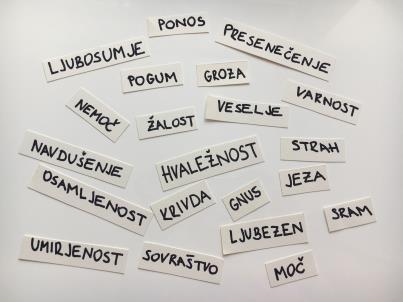 Slika 3: ČustvaKo smo podali barvo, so nato med besedami poiskali čustvo, ki ga po njihovem mnenju opisuje dana barva.Preglednica 4: Skupina mlajših učencev, barve in čustvaPreglednica 5: Skupina starejših učencev, barve in čustvaUčenci so predvsem podajali pozitivna čustva k toplim barvam in k hladnim barvam negativna. Pri modri barvi so v mlajši skupini vsi podali negativna čustva. V skupini starejših učencev sta iz skupine dva izbrala umirjenost (po našem mnenju pozitivno čustvo), ostali so podali negativna čustva. Avtorica Kovačev (1997) navaja, da kljub modri izrazito pozitivni pomenski implikaciji, pogosto asociiramo z otožnostjo, žalostjo, depresijo. Kovačev (1997) v svoji knjigi opiše, da pri upodobitvah veselja najpogosteje zasledimo rdečo, rumeno in oranžno barvo. So tople in stimulativne barve. Rdečo pogosto povezujemo z življenjem samim, rumena barva je živahna, oranžna pa je mešanica obeh. Pri rdeči barvi so v obeh skupinah podali pozitivna čustva, najpogosteje so izbrali besedo ljubezen. Pri rumeni so vsi učenci mlajše skupine in učenci starejše skupine podali pozitivno čustvo. Pri oranžni so v mlajši skupini vsi, razen učenke petega razreda, podali pozitivno čustvo. V skupini starejših učencev so trije učenci podali pozitivno in trije negativno čustvo. Pri zeleni barvi so bili podani mešani odgovori. V skupini mlajših učencev je več kot polovica izbrala pozitivno čustvo, dva učenca sta podala odgovor gnus in sram. V skupini starejših učencev je polovica učencev izbrala negativno čustvo in polovica pozitivno. V povprečju je več učencev podalo pozitivno čustvo kot negativno, kljub temu, da je zelena hladna barva. Avtorica Kovačev (1997) navaja da običajno zeleno barvo povežemo z ljubeznijo, optimizmom, veseljem, vendar se lahko različni odtenki zelene pomensko povežejo z besom in žalostjo. Za roza barvo so v mlajši skupini vsi, razen učenke petega razreda, podali pozitivno čustvo. V starejši skupini so vsi učenci podali negativno čustvo. Predvidevamo, da se v tem času pubertete učenci izogibajo roza barvi. Za učence je roza ženska barva in ni moška, za dekleta pa je to barva otroštva, barbik, igrač, oblačil in ker odraščajo, se ne želijo povezati s tem. Pri vijolični barvi sta v starejši skupini obe učenki četrtega razreda podali pozitivno čustvo, ostali so podali negativno. V starejši skupini sta oba učenca šestega razreda podala pozitivno čustvo, trije so podali negativno čustvo in en učenec osmega razreda ni odgovoril. Kovačev (1997) opiše, da je vijolična barva v povezavi s čustvi težko razumljiva. Najpogosteje se pojavi pri simbolizaciji strahu, najredkeje pri simbolizaciji veselja, pojavi pa se tudi pri občutku gnusa. Za črno barvo so vsi učenci v obeh skupinah podali negativno čustvo. Kovačev (1997) navaja, da se črna barva najpogosteje pojavlja pri čustvih strahu, žalosti in jeze. 4.4.2 Druga dejavnost: PoslikavePri drugi dejavnosti smo uporabili različne poslikave, ki smo jih pripravili in sami poimenovali za lažjo analizo podatkov. Našega poimenovanja poslikav nismo delili z učenci, saj smo želeli, da si sami ustvarijo svojo podobo poslikave. Pred učence smo položili šest različnih poslikav. Ena poslikava je bila izdelana samo iz osnovnih barv (Slika 8: Osnovne), ena je bila izdelana samo iz drugotnih barv brez osnovnih (Slika 5: Drugotne), ena je bila izdelana samo iz toplih (Slika 6: Ogenj) in ena samo iz hladnih barv (Slika 7: Morje), dve poslikavi sta bili izdelani iz mešanih barv, osnovnih in drugotnih, toplih in hladnih (Slika 8: Vesolje in Slika 4: Mavrica).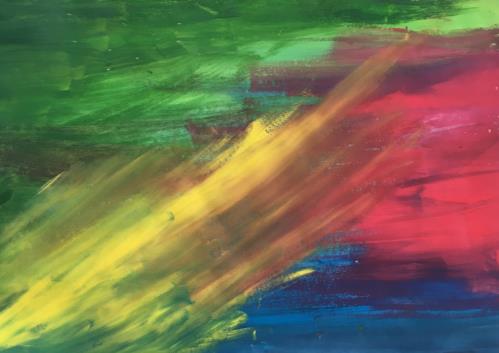 Slika 4: Poslikava (Mavrica)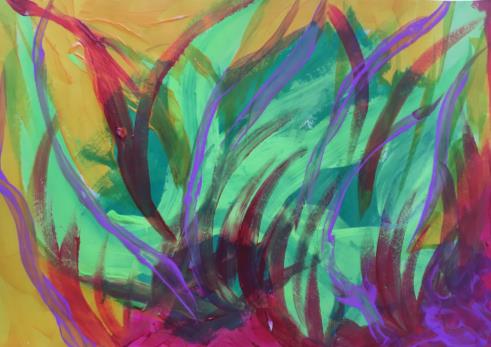 Slika 5: Poslikava (Drugotne)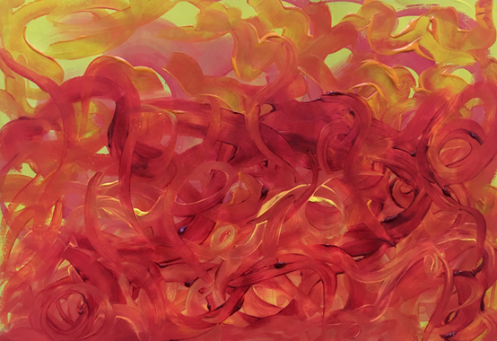 Slika 6: Poslikava (Ogenj)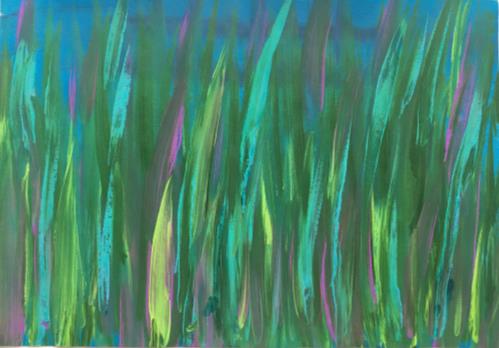 Slika 7: Poslikava (Morje)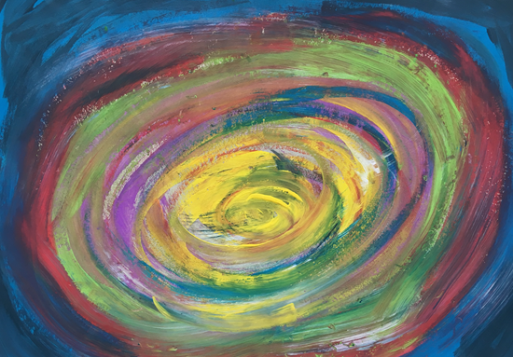 Slika 8: Poslikava (Vesolje)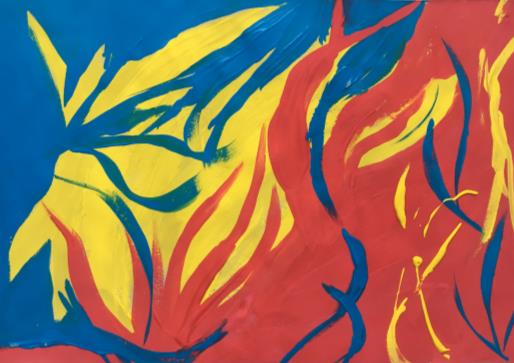 Slika 9: Poslikava (Osnovne)Začeli smo z vprašanjem, katera poslikava jim je najbolj všeč. Pri mlajši skupini so vsi učenci takoj izbrali eno, svojo najljubšo. Učenka petega razreda si je izbrala poslikavo mešanih barv (Slika 8), ki spominja na vesolje. Izbrala jo je zaradi modre barve, ki jo najbolj opazi v poslikavi. Učenec petega razreda je izbral poslikavo samo iz hladnih barv (Slika 7), tudi zaradi prevladujoče modre barve. Prva učenka četrtega razreda je izbrala poslikavo iz toplih barv (Slika 6), ker ji je takoj padla v oči, druga učenka četrtega razreda je izbrala poslikavo iz drugotnih barv brez osnovnih (Slika 5), ker ji je bila lepa. Učenec tretjega razreda je izbral poslikavo iz samo osnovnih barv (Slika 9) in učenka tretjega razreda je izbrala drugo poslikavo mešanih barv (Slika 4), ker jo spominja na naravo. Tudi v starejši skupini so si učenci takoj izbrali svojo najljubšo poslikavo. Učenec osmega razreda je izbral poslikavo Vesolje (Slika 8), ker je bila zanj najbolj pomirjajoča. Drugi učenec osmega razreda je izbral poslikavo Drugotne (Slika 5), razloga za to ni podal. Prva učenka sedmega razreda je izbrala poslikavo Ogenj (Slika 6), ker ji je padla prva v oči in iz enakega razloga je druga učenka sedmega razreda izbrala poslikavo Osnovne (Slika 9). Učenec šestega razreda je izbral poslikavo Morje (Slika 7) zaradi barv in tudi učenka šestega razreda je izbrala poslikavo Mavrica (Slika 4) zaradi barv. Nato nas je zanimalo, če jim katera poslikava ni bila všeč. V mlajši skupini so vsi odgovorili, da nobena. Vse so jim bile zelo všeč. V starejši skupini so bili drugačnega mnenja; učencu iz osmega razreda ni bila všeč poslikava Mavrica (Slika 4), saj mu niso bile všeč pomešane barve na takšen način. Obema učenkama iz sedmega razreda ni bila všeč poslikava Vesolje (Slika 8). Ni jim bila všeč zaradi barv in zaradi tega, ker si nista znali predstavljati, kaj bi to lahko predstavljajo. Ostalim so bile všeč vse poslikave.Pri naslednjem vprašanju smo jih vprašali, na kaj jih spomnijo poslikave. Pri obeh skupinah je učenec povedal, na kaj ga spomni poslikava, ki si je izbral na začetku dejavnosti. V mlajši skupini je učenko petega razreda poslikava Vesolje (Slika 8) spomnila na vrtince, učenca petega razreda je poslikava Morje (Slika 7) spomnila na naravo. Učenko četrtega razreda je poslikava Ogenj (Slika 6) spomnila na sonce in drugo učenko četrtega razreda je poslikava drugotnih barv (Slika 5) spomnila na morsko travo. Učenca tretjega razreda je poslikava Osnovne (Slika 9) spomnila na ogenj in učenko tretjega razreda je poslikava Mavrica (Slika 4) spomnila na muzej ali mavrico. V starejši skupini je učenca osmega razreda spomnila njegova poslikava Vesolje (Slika 8) na tornado, drugega učenca iz osmega razreda je njegova poslikava Drugotne (Slika 5) spomnila na rožo. Učenko sedmega razreda, ki si je izbrala poslikavo Ogenj (Slika 6), pri kateri se je spomnila na požar. Drugo učenko sedmega razreda je njena poslikava Osnovne (Slika 9) spomnila na požar. Učenko šestega razreda je njena poslikava Mavrica (Slika 4) spomnila na polarni sij in učenca iz šestega razreda je njegova poslikava Morje (Slika 7) spomnila na travo, morsko travo.Naslednje vprašanje se je glasilo, kaj občutijo pri poslikavi. Pred učence smo položili liste z napisanimi čustvi, vsak učenec je za izbrano poslikavo podal čustvo, ki ga je začutil ob gledanju poslikave. V mlajši skupini je učenka petega razreda za svojo poslikavo Vesolje (Slika 8) izbrala presenečenje, učenec petega razreda je za svojo poslikavo Morje (Slika 7) izbral pogum. Učenki četrtega razreda sta izbrali pri poslikavi Ogenj čustvo jeza in pri poslikavi drugotnih barv (Slika 5) ljubezen. Učenec tretjega razreda je za svojo poslikavo Osnovne (Slika 9) izbral veselje in učenka tretjega razreda je za svojo poslikavo Mavrica (Slika 4) izbrala čustvo ljubezen. V starejši skupini je učenec osmega razreda za svojo poslikavo Vesolje (Slika 8) izbral umirjenost, drugi učenec osmega razreda je za svojo poslikavo Drugotne (Slika 5) izbral presenečenje. Učenka sedmega razreda je za svojo poslikavo toplih barv (Slika 6) izbrala besedo ljubezen in druga učenka sedmega razreda je za svojo poslikavo osnovnih barv (Slika 9) izbrala presenečenje. Učenec šestega razreda je za svojo poslikavo Morje (Slika 7) izbral besedo umirjenost in učenka šestega razreda je za svojo poslikavo Mavrica (Slika 4) izbrala veselje.Pri poslikavi Vesolje (Slika 8) sta se izbrali čustvi presenečenje in umirjenost. Poslikava je ustvarjena iz toplih in hladnih barv. Na prvi pogled prevladujejo tople barve, zato predvidevamo, da sta učenca izbrala pozitivna čustva. Poslikava Morje (Slika 7) je bila ustvarjena iz hladnih barv. Že zgoraj so učenci podali modri in zeleni barvi čustvo umirjenost, zato nas ni čudilo, da sta učenca podala to čustvo, poleg poguma. Poslikava Ogenj (Slika 6) je ustvarjena samo iz toplih barv, starejša učenka je podala čustvo ljubezen, med tem ko je mlajša učenka podala čustvo jeza zaradi kombinacije barv in potegov čopiča. Poslikava Drugotne (Slika 5) vsebujejo samo drugotne barve brez osnovnih. Prevladujejo tople barve, zato predvidevamo, da sta zaradi tega učenca izbrala pozitivna čustva. Poslikava Osnovne (Slika 9) vsebuje samo osnovne barve in prevladujeta topli barvi. Učenca sta pri tej poslikavi izbrala pozitivna čustva. Poslikava Mavrica (Slika 4) je mešanica več barv, ki se med seboj prelivajo. V središču prevladujejo tople barve. Učenki sta pri tej poslikavi izbrali pozitivno čustvo veselje in ljubezen. Pri dejavnosti smo opazili, da se tudi tukaj glede na tople in hladne barve določijo pozitivna in negativna čustva.  Pri vprašanju, če vidijo kaj posebnega v poslikavi, so v mlajši skupini odgovorili naslednje. Vsi učenci so odgovorili, da vidijo mešane, lepe, druge barve. Tudi v starejši skupini so vsi odgovorili barve ali pa so ponovili odgovore iz tretjega vprašanja.Zadnje vprašanje se je glasilo, katera poslikava opiše njihovo mamo in očeta. V skupini mlajših učencev je učenka petega razreda odgovorila, da oba starša opiše poslikava, ki si jo je izbrala na začetku. Temu odgovoru so se pridružili tudi učenec petega razreda, učenec tretjega razreda in učenka četrtega razreda, ki je izbrala poslikavo Ogenj (Slika 6). Učenka tretjega razreda bi namesto poslikave Mavrica (Slika 4) za oba starša izbrala poslikavo Drugotne (Slika 5); druga učenka četrtega razreda, bi za svoja starša izbrala poslikavo Ogenj (Slika 6) in ne poslikavo Drugotne (Slika 5), ki si jo je izbrala na začetku. V skupini starejših učencev je učenec osmega razreda odgovoril, da bi mamo opisal s poslikavo Ogenj (Slika 6) in očeta z njegovo izbrano poslikavo Vesolje (Slika 8). Drugi učenec osmega razreda bi za mamo izbral isto poslikavo, kot si je izbral zase, za očeta ni odgovoril. Učenka sedmega razreda bi z izbrano svojo poslikavo opisala mamo, očeta bi opisala s poslikavo Osnovne (Slika 9). Druga učenka sedmega razreda bi oba starša opisala s svojo izbrano poslikavo Osnovne (Slika 9). Učenec šestega razreda bi svojo mamo opisal s poslikavo Mavrica (Slika 4) in očeta s svojo poslikavo Morje (Slika 7).Učenci so izbirali poslikave, ki so njim všeč in ki izražajo več barv primernih za ženske ali moške. Po večini so za mame bile izbrane poslikave, pri katerih prevladujejo tople barve in za očete poslikave, ki vsebujejo več hladnih barv.4.4.3 Tretja dejavnost: Komplementarni kontrastAvtorji Likovne umetnosti (1978) omenjajo, da komplementarni kontrast tvorijo dvojice barv, ki si v barvnem krogu stojijo nasproti: oranžna – modra, rdeča – zelena ali rumena – vijoličasta. Če razstavimo komplementarni kontrast, v njem vedno najdemo tri primarne barve. Modra – oranžna (rdeča + rumena), rdeča – zelena (rumena + modra), rumena – vijoličasta (rdeča + modra).Pri tej dejavnosti smo učencem postavili vprašanja s pomočjo Likertove lestvice stališč. Pred začetkom dejavnosti smo jim opisali in pokazali s pomočjo barvnega kroga, kaj pomeni komplementarni kontrast. Pred njimi smo razporedili barvne liste skupaj, tako da so predstavljali določen kontrast. Nato smo jim zastavili vprašanja. Vprašanja so se navezovala na tri komplementarne kontraste. Učenci so odgovarjali od 1 do 5 glede na všečnost kontrasta in uporabnost pri njihovem ustvarjanju: 1 je pomenilo najmanj, 2 manj, 3 niti-niti, 4 bolj, 5 najbolj.Modra in oranžnaPreglednica 6: Skupina mlajših učencev, modro-oranžen komplementarni kontrastV mlajši skupini učencev je vsem učencev modro–oranžen kontrast najbolj všeč in ga tudi najbolj uporabljajo pri svojem ustvarjanju.Preglednica 7: Skupina starejših učencev, modro-oranžen komplementarni kontrastV skupini starejših učencev se je pokazalo nasprotno. Najbolj je bil všeč kontrast, samo eni učenki iz šestega razreda. Obema učencema iz osmega razreda kontrast ni bil najmanj všeč ali najbolj všeč, bil jima je nekaj vmesnega. Ostalim učencem je bil kontrast najmanj všeč ali manj všeč. Nihče iz skupine ne uporablja tega kontrasta pri svojem ustvarjanju. Rumena in vijoličnaPreglednica 8: Skupina mlajših učencev, rumeno-vijolični komplementarni kontrastV skupini mlajših učencev je trema učencema, dvema učenkama iz četrtega razreda in učencu tretjega razreda bil najbolj všeč kontrast, učenki tretjega razreda ni bil kontrast najbolj všeč in ne najmanj všeč, všeč ji je bil nekje vmes, učenki petega razreda je bil najmanj všeč in učencu petega razreda je bil všeč. Trije učenci, oba učenca petega razreda in učenec tretjega razreda, ta kontrast najmanj uporabijo pri svojem ustvarjanju. Manj ga uporablja učenka četrtega razreda, druga učenka četrtega razreda ga uporablja nekaj vmesnega med najbolj in najmanj. Najmanj ga uporablja učenec tretjega razreda.Preglednica 9: Skupina starejših učencev, rumeno-vijolični komplementarni kontrastV starejši skupini je bil najbolj všeč kontrast učenki šestega razreda, najmanj je bil všeč kontrast učencu osmega razreda. Drugemu učencu osmega razreda je bil kontrast manj všeč in prav tako obema učenkama sedmega razreda. Učencu šestega razreda ni bil ne najbolj všeč in ne najmanj všeč. Vsi iz skupine ta kontrast najmanj, skoraj nič,  uporabljajo pri svojem ustvarjanju.Rdeča in zelenaPreglednica 10: Skupina mlajših učencev, rdečo-zelen komplementarni kontrastV skupini mlajših učencev je bil kontrast vsem najbolj všeč, razen učenki četrtega razreda, ki ji je bil manj všeč. Vsi učenci najbolj uporabljajo kontrast pri svojem ustvarjanju.Preglednica 11: Skupina starejših učencev, rdečo-zelen komplementarni kontrastV skupini starejših učencev je drugemu učencu osmega razreda in prvi učenki sedmega razreda bil kontrast najbolj všeč, bolj všeč je bil kontrast prvemu učencu osmega razreda in učencu šestega razreda. Niti najbolj in niti najmanj ni bil všeč kontrast učenki šestega in učenki sedmega razreda. Vsi učenci uporabljajo manj podani kontrast v svojem ustvarjanju, srednje ga uporablja učenka sedmega razreda. 4.4.4 Četrta dejavnost: Topli in hladni, svetlo-temni kontrastZa to dejavnost smo izdelali šest poslikav različnih kontrastov. Pet je svetlo-temnih kontrastov, ena poslikava pa je toplo in hladni kontrast. Avtorji Likovne umetnosti (1978) opisujejo, da toplo-hladni kontrast izhaja iz našega psihološkega doživljanja barv. Določene barve povezujemo s hladom in svežino (nebo, led, voda), druge z izvorom toplote (ogenj, sonce, meso). Med tople barve uvrščamo rumeno, oranžno, rjavo in rdečo. Med hladne uvršamo modro, zeleno in sivo. Izjema je vijolična barva, saj jo lahko občutimo kot hladno ali kot toplo, odvisno od barve, ob kateri se nahaja. Toplo-hladni kontrast ima tudi prostorsko vrednost, tople barve vidimo bližje kot hladne.Pred učence smo postavili vse poslikave kontrastov, da so si jih lahko ogledali.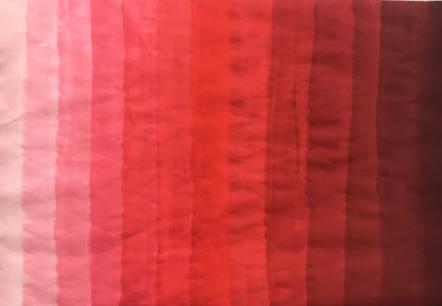 Slika 10: Kontrast rdeče barve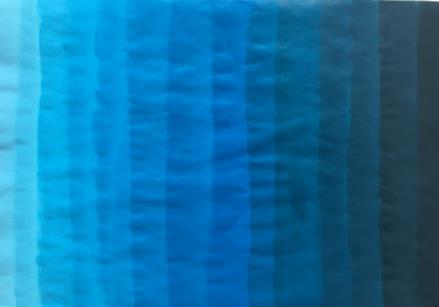 Slika 11: Kontrast modre barve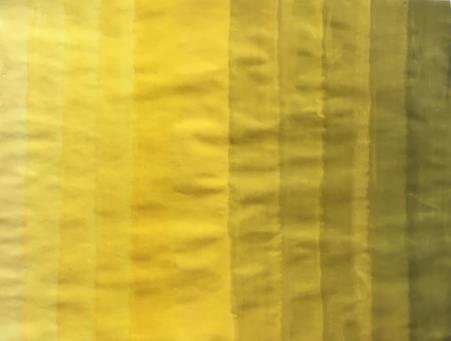 Slika 12: Kontrast rumene barve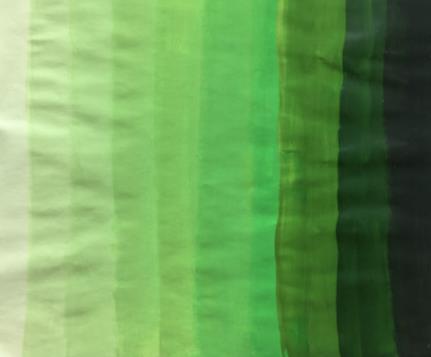 Slika 13: Kontrast zelene barve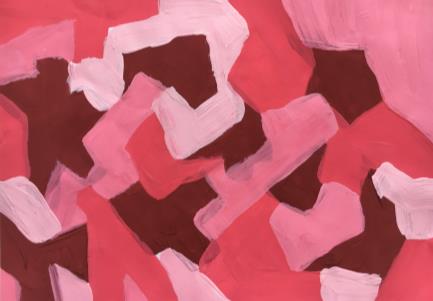 Slika 14: Svetlo-temen kontrast roza barve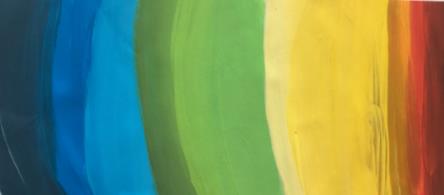 Slika 15: Toplo-hladni kontrastZačeli smo z vprašanjem, katera je hladna barva. Po pregledu barv na mizi sta v skupini mlajših učencev pravilno odgovorila na vprašanje oba učenca iz petega razreda. Njun odgovor je bil modra in zelena barva. V starejši skupini sta pravilno odgovorili učenki sedmega razreda.Pri naslednjem vprašanju, s čem povezujejo hladno barvo, so učenci iz mlajše skupine odgovorili naslednje. Učenka iz petega razreda je odgovorila voda, učenec iz petega razreda je odgovoril led. Učenki iz četrtega razreda sta odgovorili hladilnik in učenca iz tretjega razreda sta odgovorila skrinja in led. Pri starejši skupini je učenec osmega razreda odgovoril žalost, drugi učenec osmega razreda je odgovoril bazen, učenka sedmega razreda je prav tako odgovorila žalost in druga učenka sedmega razreda je odgovorila led. Učenec šestega razreda je odgovoril strah in učenka šestega razreda je odgovorila sovraštvo.Vsi učenci mlajši in starejši so hladno barvo povezali z nečim hladnim. Ali s hladnimi predmeti ali s hladnimi oziroma negativnimi občutki. Mlajši učenci so se bolj navezovali na predmete, med tem ko so se starejši učenci bolj navezovali na čustva.Naslednje vprašanje se je glasilo, katera barva je topla. Ponovno sta v mlajši skupini, po pregledu barv na mizi, prva odgovorila učenca iz petega razreda. Odgovorila sta rdeča in rumena barva. V skupini starejših učencev sta pravilno odgovorila učenec osmega razreda in učenka šestega razreda.Nato nas je zanimalo s čem povezujejo toplo barvo. V mlajši skupini sta učenca iz petega razreda odgovorila sonce, učenki iz četrtega razreda sta odgovorili morje in učenca iz tretjega razreda sta odgovorila plaža. Pri skupini starejših učencev je učenec osmega razreda odgovoril veselje, enako je odgovorila učenka sedmega razreda. Drugi učenec osmega razreda je odgovoril poletje in prav tako je odgovorila druga učenka sedmega razreda. Učenec šestega razreda je odgovoril morje in učenka šestega razreda je odgovorila sonce.Tudi pri tem vprašanju so tople barve povezali ali s toplimi predmeti, pojavi, pojmi ali s čustvi. Učenci starejše skupine so tudi tukaj podali nekaj čustev, kar v mlajši skupini ni nihče.Pri petem vprašanju so si ogledali svetlo-temne kontraste. Na vprašanje, katera je svetlejša in katera temnejša stran kontrasta, so vsi učenci v mlajši skupini pravilno pokazali in povedali. Prav tako so vsi pravilno odgovorili v starejši skupini. Vprašanje smo podkrepili z vprašanjem, kako dobiš temnejšo in kako svetlejšo barvo. Vsi učenci, v mlajši in v starejši skupini, so odgovorili, da dobimo temnejšo barvo z dodajanjem črne barve in svetlejšo barvo z dodajanjem bele.Tudi pri šestem vprašanju, ali se katera barva približa in katera oddalji, sta po ogledu svetlo-temne poslikave najhitreje odgovorila učenca iz petega razreda. Odgovorila sta, da je bližja svetla barva, temna barva se oddaljuje. V starejši skupini so prvi odgovorili, da je svetlejša barva bližja, štirje učenci. Prvi učenec osmega razreda, obe učenki sedmega razreda in učenka šestega razreda.Avtorji Likovne umetnosti (1978) navajajo, da je svetlo-temni kontrast določen s svetlostno vrednostjo barve oziroma njenim odtenkom. V svetlo-temnem kontrastu dobi barva prostorsko vrednost. Temnejše barve se na videz oddaljujejo, svetlejše barve se na videz približujejo. Odtenke vzpostavimo z mešanjem določene pestre barve s črno/belo oziroma z dodajanjem druge temne ali svetle barve.Nato nas je zanimalo, kateri kontrast jim je najbolj všeč, toplo-hladni ali svetlo-temni. V mlajši skupini je učenka petega razreda odgovorila svetlo-temen modri kontrast (Slika 11), učenec petega razreda je odgovoril prav tako. Učenka četrtega razreda je odgovorila hladno-topli kontrast (Slika 15)  in druga učenka četrtega razreda je odgovorila svetlo-temen rdeč kontrast (Slika 10). Učenca tretjega razreda sta se strinjala, da jima je obema všeč zelen svetlo-temen kontrast (Slika 13). V starejši skupini sta prva učenec osmega razreda in učenka sedmega razreda odgovorila, da jima je najbolj všeč svetlo-temen modri kontrast (Slika 11), druga učenka sedmega razreda in učenec šestega razreda sta odgovorila, da jima je všeč zelen svetlo-temen kontrast (Slika 13), drugi učenec osmega razreda ni odgovoril in učenki šestega razreda je bil najbolj všeč toplo-hladni kontrast (Slika 15). Pri zadnjemu vprašanju nas je zanimalo, če jih poslikave kontrastov na kaj spominjajo.Preglednica 12: Skupina mlajših učencev, poslikave kontrastovPreglednica 13: Skupina starejših učencev, poslikava kontrastovOdgovori v skupini mlajših učencev so bili podobni odgovorom skupine starejših učencev. Vsi so podali prve asociacije, ki so izhajale iz vsakdanjih opravil, domišljije, znanja, razgledanosti in predmetov iz njihovega življenja. 4.4.5 Peta dejavnost: Zvok in barveTrstenjak (1996) navaja, da je zaznavanje barv močno povezano z akustičnimi zaznavami. Pod različnim vplivom akustičnih dražljajev se človekova sprejemljivost za barve spremeni. Barve se nam ob različno visokih tonih lahko zdijo tudi temnejše ali svetlejše. Pred učence smo položili bel list papirja in na sredino mize različne barve barvic in flumastrov. Predčasno smo izbrali glasbo, ki smo jim jo predvajali. Učenci so pred poslušanjem vsake glasbe zaprli oči in glasbo v tišini poslušali par sekund. Nato smo glasbo prekini, učenci so si izbrali barvo, ki so jo začutili in ki je za njih predstavljala predvajano glasbo ter začeli ob predvajanju iste glasbe nekaj sekund ustvarjati na bel list papir. Navodila so bila, ustvarjati na abstrakten način po občutku. To smo ponovili pri petih različnih zvrsteh glasbe. Predvajali smo klasično glasbo Beethovnovo peto simfonijo, inštrumentalno klasično glasbo, pesem Muca Maca in pesem Huba buba balon pri obeh skupinah. Pri starejši skupini otrok smo dodali še rock glasbo ter pri mlajši skupini otrok smo dodali zvok narave. Pri abstraktnem risanju, izražanju preko črt in različnih oblik otroci lažje izražajo čustva. Kovačev (1997) je v svoji knjigi zapisala, da črta omogoča precejšnjo heterogenost v predstavljanju in izražanju. Reducira podobe zunanjega sveta na njihov obris. Skozi spontani potek subjektivnih gibov se izraža nezavedno. Spontane črte so pravo nasprotje mehaničnih črt, saj ne nastajajo skozi nadzorovano in natančno opazovanje. Črta je lahko dober izraz trenutnega občutja.Kljub navodilom, da naj bo ustvarjanje abstraktno, so nekateri učenci risali poznane podobe in like brez abstraktnega ustvarjanja. Ne vemo, ali je to zaradi slabega poznavanja termina abstraktno ustvarjanje, ali zaradi boljšega poznavanja že utečenih risanih podob, ali zaradi trenutnega počutja in ne razmišljanja ob ustvarjanju in so se temu samo prepustili.Učenci v starejši skupini so svoje občutke ob glasbi prikazali sledeče. Učenka šestega razreda je pri poslušanju klasične glasbe na list papirja narisala nekoga (človeka), ki igra na inštrument s črno barvo (Slika 16). Kovačev (1997) je omenila, da je najpogostejša barva žalosti ravno črna, zaradi svojih negativnih oznak. Sledi ji modra in rjava barva. Učenka je ob poslušanju klasične glasbe za izražanje preko ustvarjanja izbrala črno barvo. Predvidevamo, da je ob glasbi čutila žalostne občutke oziroma se je na njih spomnila.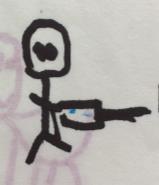 Slika 16: Učenka 6. r. (klasična glasba)Med poslušanjem inštrumentalne glasbe je narisala, po njenih besedah, osebo, ki joče z modro barvo (Slika 17). Tudi za to glasbo je izbrala barvo, ki predstavlja žalost. Predvidevamo, da se je tudi pri tej glasbi spomnila na žalosten dogodek. To lahko opazimo že pri poslikavi, kjer vidimo, da je poleg modre barve, narisala obraz, ki joče in je žalosten.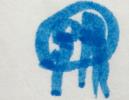 Slika 17: Učenka 6. r. (inštrumentalna glasba)Ob poslušanju rock glasbe je narisala kitaro z oranžno barvo (Slika 18). Avtorica Kovačev (1997) opisuje, da poleg rdeče in rumene barve tudi oranžna barva prikazuje veselje. Tudi avtor Adlešič (1957) omeni razliko med negativnimi in pozitivnimi barvami, ki vplivajo na naše razpoloženje. K pozitivnim barvam prišteva rumeno, oranžno in rumeno-rdečo, ki dajejo energijo in topel vtis. Po tem lahko sklepamo, da je učenka ob poslušanju glasbe čutila veselje in je v pesmi uživala. Mogoče se je ob pesmi spomnila, na kakšen dogodek, ki ji je prav tako dal občutek veselja.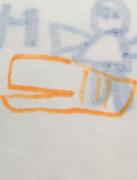 Slika 18: Učenka 6. r. (rock glasba)Pri pesmi Muca Maca je narisala mačko z vijolično barvo (Slika 19). Vijolična barva, po besedah Kovačev (1997), simbolizira negativna čustva, strah. Lahko bi rekli, da ima učenka strah pred mačko, vendar lahko nasprotno vidimo v mački narisan nasmeh, kar pa bi lahko povezali z veseljem.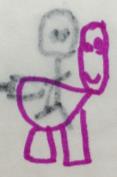 Slika 19: Učenka 6. r. (pesem Muca Maca)Pri pesmi Huba buba balon je narisala podobo človeka z modro barvo (Slika 20). Avtor Adlešič (1957) med negativne barve uvršča modro, rdeče-modro in modro-rdečo. Te barve odražajo občutek mraza, nemira in resnosti.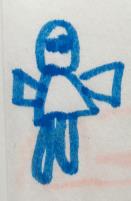 Učenec šestega razreda je pri klasični glasbi narisal znak za noto z rdečo barvo (Slika 21). Rdeča barva nakazuje na veselje. Samo pri klasični glasbi se je odločil za živo, toplo in pozitivno barvo. Predvidevamo, da ob poslušanju klasične glasbe občuti pozitivne občutke.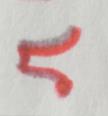 Slika 21: Učenec 6. r. (klasična glasba)Pri inštrumentalni glasbi je, po njegovih besedah, narisal tipke od klavirja z modro barvo (Slika 22). Kot učenka šestega razreda, je tudi ta učenec pri inštrumentalni glasbi svoje zaznavanje izrazil z modro barvo, ki bi naj predstavljala žalost. 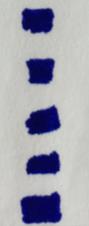 Slika 22: Učenec 6. r. (inštrumentalna glasba)Med poslušanjem rock glasbe je narisal bobne s črno barvo (Slika 23). Tudi pri tej glasbi je izbral barvo, ki simbolizira žalost. 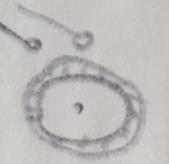 Slika 23: Učenec 6. r. (rock glasba)Pri poslušanju pesmi Muca Maca je narisal podobo mačke z zeleno barvo (Slika 24). Učenec je tudi za pesem Muca Maca izbral barvo, za katero avtorica Kovačev (1997) pravi, da simbolizira strah. Vendar lahko, tako kot pri učenki šestega razreda, vidimo, da je v mački narisan nasmeh, kar drugače prikazuje veselje.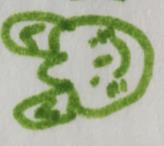 Slika 24: Učenec 6. r. (pesem Muca Maca)Samo med poslušanjem pesmi Huba buba balon je narisal abstraktno sliko, križ s sivo barvo (Slika 25). Rekel je, da je pesem otročja in ne ve, kaj bi narisal. 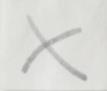 Slika 25: Učenec 6. r. (pesem Huba buba balon)Učenec osmega razreda je pri klasični glasbi narisal abstraktno podobo s črno barvo (Slika 26). Že zgoraj smo omenili, da črna barva predstavlja žalost, v določenih primerih, po besedah Kovačev (1997), pa lahko črna barva predstavlja tudi jezo. Po potezah z barvo je poslikava videti kot izraz jeze in nezadovoljstva. Zaradi tega predvidevamo, da je za učenca klasična glasba pomenila nekaj negativnega, kar ni mogel drugače izraziti. 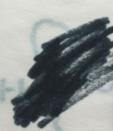 Slika 26: Učenec 8. r. (klasična glasba)Pri inštrumentalni glasbi je narisal abstraktne valovite in ravne črte z modro barvo (Slika 27). Valovita črta je najpogosteje izraz mehke harmonije in je pogosto simbol lepote. Horizontalna črta predstavlja podlago, na kateri temeljijo vsi človeški produkti. Simbolizira obzorje in počitek oziroma mirovanje. Povezuje se s hladom in črno barvo (Kovačev, 1997). Poslikava predstavlja učenčevo zaznavanje glasbe skozi črno barvo, ki predstavlja žalost. Prav tako je hladna barva, ki asociira predvsem nekaj hladnega. Učenec je lahko ob poslušanjem glasbe občutil negativne občutke, občutke žalosti.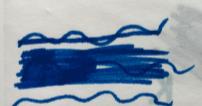 Slika 27: Učenec 8.R. (inštrumentalna glasba)Pri rock glasbi je narisal abstraktne cik-cak črte z rdečo barvo (Slika 28). Avtorica Kovačev (1997) je omenila, da cik-cak črte pogosto simbolizirajo impulzivnost in nezanesljivost. Poleg tega pa je tudi omenila, da rdeča barva predstavlja veselje. Predvidevamo, da je ob poslušanju rock glasbe užival in je občutil pozitivne občutke, zaradi tega se je odločil za izbrano barvo.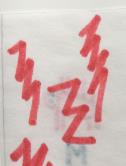 Slika 28: Učenec 8. r. (rock glasba)Med poslušanjem pesmi Muca Maca je z rdečo barvo narisal podobo mačke (Slika 29). Predvidevamo, da je prav tako tudi ob tej pesmi čutil pozitivne občutke in se je odločil za rdečo barvo.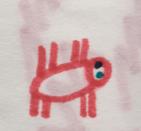 Slika 29: Učenec 8. r. (pesem Muca Maca)Ob poslušanju pesmi Huba buba balon je z modro barvo narisal balon (Slika 30). Za izbrano poslikavo je izbral drugačen odtenek modre barve. Po besedah Kovačev (1997) imajo različni odtenki različen pomen. Tako, da tukaj ne moremo predvidevati, da gre za občutke žalosti.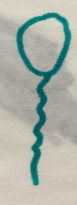 Slika 30: Učenec 8. r. (pesem Huba buba balon)Učenka sedmega razreda je pri poslušanju klasične glasbe narisala z modro barvo, po njenih besedah, snežinke (Slika 31). Pri tej poslikavi menimo, da se ni sklicevala na čustva, kot smo že omenili, da naj bi modra barva simbolizirala žalost, vendar je uporabila svojo splošno vidno zaznavo (sneg, dež, snežinke se po večini ustvarijo z modro barvo).  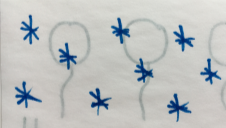 Slika 31: Učenka 7. r. (klasična glasba)Med poslušanjem inštrumentalne glasbe je narisala z rdečo barvo srce (Slika 32). Predvidevamo, da je inštrumentalna glasba za učenko predstavlja nekaj pozitivnega. Kot smo že omenili, rdeča barva predstavlja veselje, poleg tega pa je narisala tudi tri srca, katera prav tako nakazujejo na veselje, ljubezen in dobre občutke. 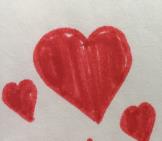 Slika 32: Učenka 7. r. (inštrumentalna glasba)Pri poslušanju rock glasbe je narisala z modro barvo abstraktno sliko cik-cak črte (Slika 33). Po besedah avtorice Kovačev (1997) cik-cak črte pogosto simbolizirajo impulzivnost in nezanesljivost. Prav tako gre za drugačen odtenek modre barve (turkizno modra barva) in zaradi tega ponovno ne moremo poslikavo povezati s čustvi.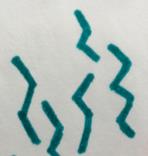 Slika 33: Učenka 7. r. (rock glasba)Med poslušanjem pesmi Muca Maca je narisala oranžen krog (Slika 34). Kot smo že omenili, tudi oranžna barva predstavlja veselje. Predvidevamo, da je ob glasbi to občutila in je zaradi tega izbrala to barvo za izražanje.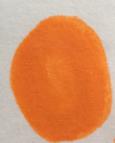 Slika 34: Učenka 7. r. (pesem Muca Maca)Ob poslušanju pesmi Huba buba balon je narisala tri zelene balone (Slika 35).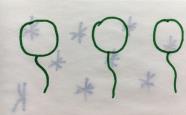 Slika 35: Učenka 7. r. (pesem Huba buba balon)Druga učenka sedmega razreda je med poslušanjem klasične glasbe narisala noto, cik-cak črte oziroma prikaz delovanja srca z zeleno barvo (Slika 36). Kovačev (1993) opisuje, da ostri kot izraža napetost; je najtoplejši in najaktivnejši. Topi kot izraža šibkost, nemoč in pasivnost.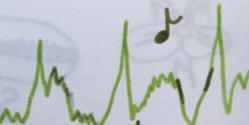 Slika 36: Učenka2 7. r. (klasična glasba)Pri poslušanju inštrumentalne glasbe je narisala z rdečo barvo srce (Slika 37). Ob poslušanju inštrumentalne glasbe je s podobo srca prikazala pozitivne občutke, prav tako z izbiro rdeče barve, ki prav tako prikazuje pozitivna čustva, veselje. 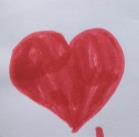 Slika 37: Učenka2 7. r. (inštrumentalna glasba)Med poslušanjem rock glasbe je narisala z modro barvo kitaro (Slika 38). Predstavljena glasba je imela hiter, energičen ritem in zaradi tega ne moremo predvidevati, ali je ob poslušanju zaznala negativne občutke ali pa je pri ustvarjanju sledila občutku in vzela, njej, najljubšo barvo.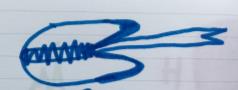 Slika 38: Učenka2 7. r. (rock glasba)Ob poslušanjem pesmi Muca Maca je narisala z rjavo barvo mačko (Slika 39). Menimo, da je tudi pri tej poslikavi šlo zgolj za splošno vidno zaznavo in dobro poznavanje omenjene teme pesmi in ne za izražanje čustev ob poslušanju glasbe. 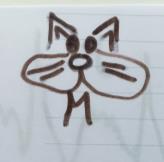 Slika 39: Učenka2 7. r. (pesem Muca Maca)Med poslušanjem pesmi Huba buba balon je narisala z vijolično barvo balon (Slika 40).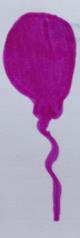 Slika 40: Učenka2 7. r. (pesem Huba buba balon)Drugi učenec osmega razreda je med poslušanjem klasične glasbe narisal s sivo barvo noto in klavir (Slika 41).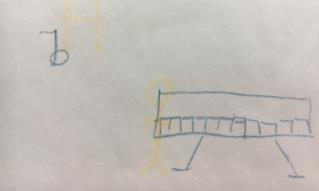 Slika 41: Učenec2 8. r. (klasična glasba)Pri poslušanju inštrumentalne glasbe je prav tako z rdečo barvo narisal klavir (Slika 42). Tudi tukaj opazimo, da je učenec za inštrumentalno glasbo izbral rdečo barvo in s tem pokazal na pozitivna čustva ob poslušanju glasbe.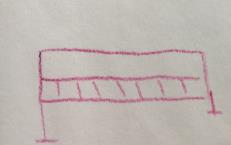 Slika 42: Učenec2 8. r. (inštrumentalna glasba)Med poslušanjem rock glasbe je narisal dva inštrumenta, bobne in kitaro, z rjavo barvo (Slika 43). Rjava barva je, po besedah Kovačev (1997), najmanj uporabljena pri simbolizaciji žalosti. Se tudi pojavlja, vendar ne tako pogosto. Pri našem primeru tega ne moremo trditi. Kljub temu, da glasba ni nežnega in mirnega ritma, je učenec posegel po rjavi barvi in ne po živi ter topli barvi.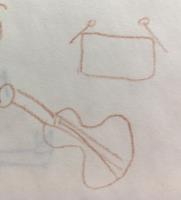 Slika 43: Učenec2 8. r. (rock glasba)Ob poslušanju pesmi Muca Maca je narisal podobo mačke z modro barvo (Slika 44). Izrazil se je skozi poznano podobo, ki se je pojavljala v besedilu, vendar pri uporabi barve ni sledil realnosti, temveč domišljiji in je posegel po barvi, ki v resnici ne predstavlja mačke. Njegovo povezavo z emocijami ne moremo opredeliti.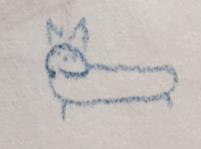 Slika 44: Učenec2 8. r. (pesem Muca Maca) Med poslušanjem glasbe Huba buba balon je narisal podobo človeka z rumeno barvo (Slika 45). Tudi rumena barva prikazuje veselje. Predvidevamo, da je učenec ob poslušanju pesmi čutil pozitivna čustva, saj je pesem energična ter hitrega ritma in se je zaradi tega odločil za rumeno barvo.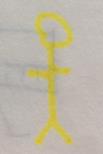 Slika 45: Učenec2 8. r. (pesem Huba buba balon)V mlajši skupini učencev je učenec petega razreda pri poslušanju klasične glasbe narisal abstraktno sliko, povezani dve cik-cak črti, z modro barvo (Slika 46). Pri izraženi sliki lahko predpostavljamo, da je ob poslušanju klasične glasbe pomislil na čustva povezana z žalostjo.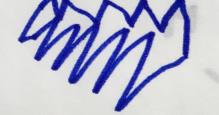 Slika 46: Učenec 5. r. (klasična glasba)Med poslušanjem inštrumentalne glasbe je narisal osebo in tri pike s temno zeleno barvo (Slika 47).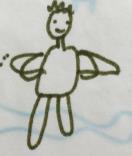 Slika 47: Učenec 5. r. (inštrumentalna glasba)Med poslušanjem zvoka narave je narisal abstraktne valovite črte z modro barvo (Slika 48). Ob zvokih narave se v ozadju slišijo zvoki vode. Poslikava bi lahko predstavljala učenčevo zaznavanje vode v glasbi in je zardi tega izbral modro barvo ter jo uporabil pri valovitih črtah. Poslikava bi tako lahko predstavljala vodo.  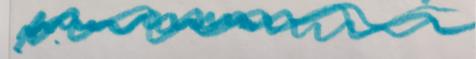 Slika 48: Učenec 5. r. (zvok narave)Pri poslušanju pesmi Muca Maca je narisal abstraktno črno cik-cak črto (Slika 49). Kot je že zgoraj omenjeno, naj bi črna barva predstavljala žalost. To je lahko občutil tudi učenec ob poslušanju glasbe.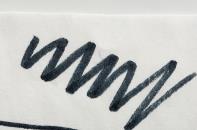 Slika 49: Učenec 5. r. (pesem Muca Maca)Med poslušanjem pesmi Huba buba balon je narisal dve modri vijugasti črti in dve črni ravni črti, ki prikazujeta pravi kot (Slika 50). Skozi vse učenčeve poslikave smo opazili, da je uporabljal predvsem iste barve pri poslušanju vseh zvrsti glasbe. Ravno zaradi tega njegovih primerov ne moremo ovrednotiti. Lahko bi pomenilo, da je pri vseh zvrsteh glasbe občutil negativna čustva, ali pa je te barve izbral zaradi tega, ker so mu bile najbolj všeč.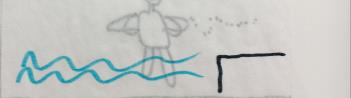 Slika 50: Učenec 5. r. (pesem Huba buba balon)      Učenec tretjega razreda je med poslušanjem klasične glasbe narisal osebo, ki joče ob grobu, s črno barvo (Slika 51). Tudi pri tem učencu lahko skozi vse primere poslikav, ki sledijo, opazimo, da je uporabljal dve barvi, črno in modro. Pri klasični glasbi opazimo, da je narisal osebo, ki joče ob grobu. Menimo, da je ob tej glasbi občutil čustva žalosti in je tudi zaradi tega izbral barve, ki žalost tudi simbolizirajo. 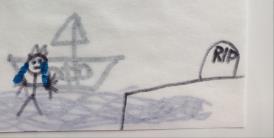 Slika 51: Učenec 3. r. (klasična glasba)Med poslušanjem inštrumentalne glasbe je narisal človeka (Slika 52).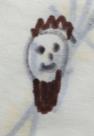 Slika 52: Učenec 3. r. (inštrumentalna glasba)Pri poslušanju zvoka narave je narisal morje z modro barvo in ladjo s črno (Slika 53). Svoje slušno zaznavanje je prikazal s splošno vidno zaznavo in splošnim znanjem.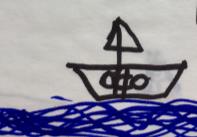 Slika 53: Učenec 3. r. (zvok narave)Med poslušanjem pesmi Muca Maca je narisal sliko s črno barvo (Slika 54). Prikazuje osebo v prostoru s stoli.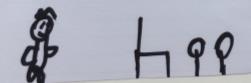 Slika 54: Učenec 3. r. (pesem Muca Maca)Pri poslušanju pesmi Huba buba balon je narisal dve vijugasti črti s črno barvo in dve ravni črti, ki se povezujeta v pravi kot (Slika 55).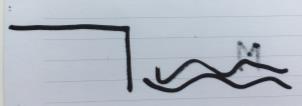 Slika 55: Učenec 3. r. (pesem Huba buba balon)Učenka četrtega razreda je med poslušanjem klasične glasbe narisala vodoravno (horizontalno) modro črto (Slika 56). Avtorica Kovačev (1997) opisuje, da ravna črta spada med temeljne elemente različnih konstrukcij tehnično-intelektualnega sveta. Je črta zemeljskih meritev, znanosti, gradbeništva, trigonometrije, arhitekture in strojništva. Ravna črta ne implicira nobene notranje napetosti in ne dopušča veliko prostora domišljiji. Primerjamo jo lahko z direktno izstrelitvijo energije proti končnemu cilju. 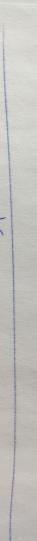 Slika 56: Učenka 4. r. (klasična glasba)Med poslušanjem inštrumentalne glasbe je narisala nasmejano sonce z rumeno barvo (Slika 57). Tudi pri tej učenki lahko opazimo, da je za inštrumentalno glasbo izbrala toplo barvo, ki nakazuje na veselje in pozitivna čustva.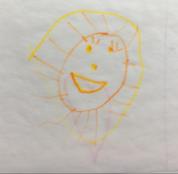 Slika 57: Učenka 4. r. (inštrumentalna glasba)Pri poslušanju zvoka narave je narisala zeleno vijugasto črto (Slika 58). Valovito črto in zeleno barvo je lahko povezala z videzom in spominom na naravo.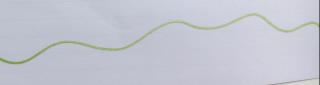 Slika 58: Učenka 4. r. (zvok narave)Med poslušanjem pesmi Muca Maca je narisala srce z rdečo barvo (Slika 59). Ob poslušanju pesmi je občutila ljubezen. Učenka je kasneje povedala, da ima rada mačke in ob pesmi se je spomnila na svojo. Zaradi tega je izbrala rdečo barvo in srce, kajti izražata njeno veselje in ljubezen do živali.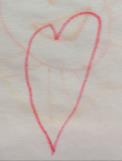 Slika 59: Učenka 4. r. (pesem Muca Maca)Ob poslušanju pesmi Huba buba balon je narisala z rdečo barvo eno dolgo navpično črto in več manjših rdečih črt na istem mestu (Slika 60). Predvidevamo, da je ob glasbi občutila veselje in se je zaradi tega odločila za rdečo barvo pri izražanju.Vertikalna oziroma navpična črta ponazarja aktivno duhovno moč. Povezuje se jo s toploto in belo barvo. Simbolizira vzpon, svetlobo in rast (Kovačev,1997).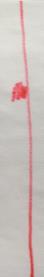 Slika 60: Učenka 4. r. (pesem Huba buba balon)Druga učenka četrtega razreda je ob poslušanju klasične glasbe narisala, z roza barvo, srce (Slika 61).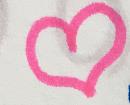 Slika 61: Učenka2 4. r. (klasična glasba)Med poslušanjem inštrumentalne glasbe je narisala dolgo vijolično cik-cak črto (Slika 62). Cik-cak črta močno izraža energetski potencial, vendar izraža tudi močno napetost v negativnem smislu (agresija, ki čaka na sprostitev), zato to črto večkrat uporabijo pri simbolizaciji jeze (Kovačev, 1993). 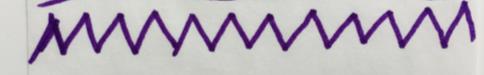 Slika 62: Učenka2 4. r. (inštrumentalna glasba)Ob poslušanju zvoka narave je narisala eno valovito črto turkizno modre barve (Slika 63). Pri simbolizaciji veselja se najpogosteje pojavi valovita in krožna črta. Obe črti spadata pod najpogosteje uporabljena sredstva pri grafičnem izražanju. Pogosta uporaba valovite in krožne črte pri simbolizaciji veselja je v veliki meri rezultat dejstva, da sta ti črti primerni za ponazarjanje emocij, ki implicirajo mehkobo in jih ni mogoče ponazoriti z ostrimi in hitrimi kretnjami kot na primer cik-cak črto (Kovačev, 1993).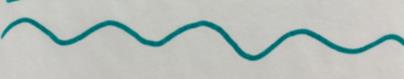 Slika 63: Učenka2 4. r. (zvok narave)Med poslušanjem pesmi Muca Maca je narisala več oranžnih diagonalnih črt (Slika 64). Kot smo že omenili, oranžna barva prav tako simbolizira veselje. Tako, da lahko predvidevamo, da je ta pesem v učenki vzbudila pozitivna čustva.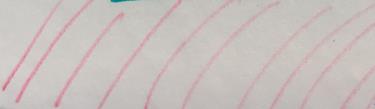 Slika 64:Učenka2 4. r. (pesem Muca Maca)Pri poslušanju pesmi Huba buba balon je s svetlo rjavo barvo narisala osem krogov (Slika 65). Avtorica Kovačev (1997) opisuje, da je krog najpogosteje simbolizira mir, red, večnost, neskončnost in preseganje vsakdanjosti.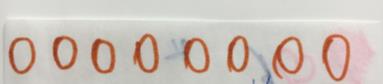 Slika 65: Učenka2 4. r. (pesem Huba buba balon)Otroci, ki radi rišejo okrogle like, so navadno skromni. Dajejo vtis plašnosti in negotovosti. Nekateri avtorji razlagajo naklonjenost okroglim črtam kot indikator ženskega značaja. Pri tem mislijo stereotipne lastnosti, ki jih navadno pripisujejo  ženskam, kot so skromnost, čustvenost, poslušnost in zadržanost (Kovačev, 1997).Učenka petega razreda je ob poslušanju klasične glasbe narisala tri modre vijugaste črte, povezane med seboj, in zeleno vijugasto črto (Slika 66). Ukrivljena črta ponuja najširšo paleto možnosti za umetniško sporočanje. Z njo je mogoče nakazati različne obrise, predstaviti strukture ali prostor, izraziti zaskrbljenost ali veselje ter ponazoriti transcendenco ali lepoto. Otroci, ki rišejo ukrivljene črte so pogosto tudi sami precej upogljivi. To je dobro razvidno iz risb, na katerih upodabljajo človeka. Na njih vedno predstavljajo sebe. Takšni otroci so odvisni od drugih in hrepenijo po potrditvah in pohvalah (Kovačev, 1997). Zaokrožene, mehke črte brez ostrih robov razkrivajo občutljivost, čustvenost in milino (Kovačev, 1997). 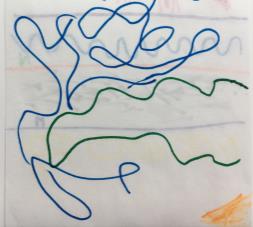 Slika 66: Učenka 5. r. (klasična glasba)Med poslušanjem inštrumentalne glasbe je narisala z rdečo barvo srce (Slika 67). Tudi učenka petega razreda je ob poslušanju inštrumentalne glasbe občutila veselje in ljubezen, kar je prikazala z rdečo barvo in s srcem.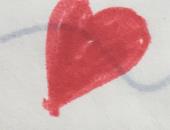 Slika 67: Učenka 5. r. (inštrumentalna glasba)Ob poslušanju zvoka narave je narisala eno dolgo modro vijugasto črto (Slika 68). Tudi pri tej učenki lahko poslikavo povežemo s splošnim vidnim zaznavanjem. V zvoku narave se je vrtel zvok vode. Učenka je lahko z modro in valovito barvo predstavila vodo.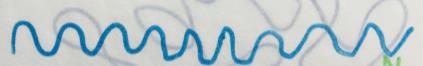 Slika 68: Učenka 5. r. (zvok narave)Med poslušanjem pesmi Muca Maca je narisala več pomešanih kratkih črt sive barve (Slika 69). Potegi pisala in barva spominjata na dlako mačke.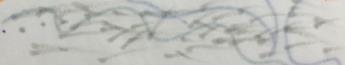 Slika 69: Učenka 5.r. (pesem Muca Maca)Ob poslušanju pesmi Huba buba balon je narisala sedem rumenih krogov (Slika 70). Tudi rumena barva predstavlja veselje. Predvidevamo, da je pesem pri učenki predstavljala nekaj veselega in je zaradi tega izbrala rumeno barvo pri izražanju.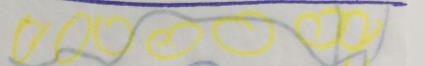 Slika 70: Učenka 5. r. (pesem Huba buba balon)Učenka tretjega razreda je ob poslušanju klasične glasbe narisala dve vodoravni črti in deset navpičnih črt črne barve (Slika 71). Med seboj so povezane. Prevladovanje ravnih črt naj bi bil znak otrokove samostojnosti. Takšni otroci izstopajo in okolja. Bili naj bi agresivni, realistično usmerjeni in iniciativni. Vlečenje vertikalnih linij čez vodoravne linije je pogosto indikator otrokovega notranjega konflikta med težnjo po stagnaciji, statičnosti in pasivnosti (horizontala) ter med težnjo po aktivnosti, dinamičnosti in razvoju (vertikala) (Kovačev,1997).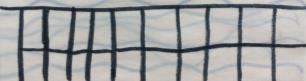 Slika 71: Učenka 3. r. (klasična glasba)Med poslušanju inštrumentalne glasbe je narisala z modro barvo več navpičnih črt (Slika 72). 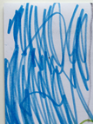 Slika 72: Učenka 3. r. (inštrumentalna glasba)Pri poslušanju zvoka narave je narisala z modro barvo oblak in dežne kaplje (Slika 73). Tudi tukaj opazimo, da je prikazala podobo, ki jo je bilo možno prepoznati v glasbi; vodo in kaplje.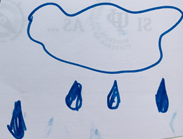 Slika 73: Učenka 3. r. (zvok narave)Med poslušanjem pesmi Muca Maca je narisala z rjavo barvo krog, dve navpični črti, štiri navpične črte (Slika 74).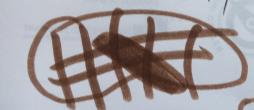 Slika 74: Učenka 3. r. (pesem Muca Maca)Med poslušanjem pesmi Huba buba balon je narisala dva vijolična kroga in črti ter dva modra kroga in črti (Slika 75). Slika predstavlja balone, ki so omenjeni v pesmi.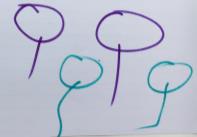 Slika 75: Učenka 3. r. (pesem Huba buba balon)Opazili smo, da starejša skupina pri svojem izražanju ni tako pogosto abstraktno ustvarjala kot mlajša skupina učencev. Pri starejši skupini so se s svojimi poslikavami želeli bolj dokazati in pokazati, kako so umetniški. Med tem pa so v mlajši skupini učenci bolj sledili svojim občutkom in ustvarjali po želji. To lahko opazimo tudi pri pesmi Muca Maca, kjer so v starejši skupini vsi učenci narisali podobo mačke, med tem ko v mlajši skupini tega ni naredil nihče od učencev. Pri pesmi Huba buba balon se je v obeh skupinah pokazalo, da so narisali podobo, kot je bila omenjena v pesmi. Po pregledu vseh poslikav smo ugotovili, da se je skupno največkrat pri ustvarjanju pojavila modra in rdeča barva. Na splošno sta ti barvi tudi najbolj priljubljeni barvi pri otrocih. Pri povezovanju čustev in barv smo opazili sledeče. Veselje se največkrat prikaže preko rdeče, oranžne in rumene barve. Pri ustvarjanju ob poslušanju različne glasbe se te barve največkrat pojavijo pri inštrumentalni glasbi, pesmi Muca Maca in pesmi Huba buba balon. Rdeča barva se je največkrat pojavila pri inštrumentalni glasbi. Uporabili so jo učenka petega razreda, drugi učenec osmega razreda in obe učenki sedmega razreda. Poleg inštrumentalne glasbe so rdečo barve uporabili pri pesmi Muca Maca (učenka četrtega in učenec osmega razreda), pri klasični glasbi (učenec šestega razreda), rock glasbi (učenec osmega razreda) in pesmi Huba buba Balon (učenka četrtega razreda). Rumeno barvo so največkrat uporabili pri izražanju pesmi Huba buba balon, to sta bila učenec osmega in učenka petega razreda. Učenka četrtega razreda je prav tako izbrala rumeno barvo pri izražanju ob poslušanju inštrumentalne glasbe. Oranžno barvo sta uporabili učenki četrtega in sedmega razreda. Žalost se največkrat prikaže preko modre, črne in rjave barve. Ob poslušanju glasbe so učenci te barve največkrat uporabili pri inštrumentalni glasbi, klasični glasbi in zvokih narave. Modra barva se največkrat pojavi pri klasični in inštrumentalni glasbi. Z njo so ustvarjali učenka šestega, sedmega, četrtega, tretjega in petega razreda ter učenec osmega, tretjega in petega razreda. Opazili smo, da so se števila uporabe modre in rdeče barve pri doživljanju inštrumentalne glasbe pojavila v približno enako visokem številu. Modro barvo so uporabili tudi pri pesmi Huba buba balon (učenka šestega, učenec petega in učenec tretjega razreda) in zvokih narave (učenec in učenka petega ter učenka tretjega razreda). Črno barvo so uporabili pri klasični glasbi (učenka šestega in učenec osmega  razreda), pri rock glasbi jo je uporabil učenec šestega in učenec petega razreda, ki jo je uporabil pri pesmi Muca Maca. Rjavo barvo sta uporabili učenki tretjega in sedmega razreda pri pesmi Muca Maca in učenec osmega razreda pri rock glasbi. Strah se najpogosteje prikaže preko vijolične, črne in zelene barve. Kljub temu, da so nekateri otroci uporabili navedene barve, menimo, da ne zaradi občutka strahu, temveč zaradi barv, kjer so predmeti in pojavi enakih barv. Zeleno v primeru narave, balonov ter vijolično v primerov balonov.4.4.6 Šesta dejavnost: Vonj in barvaZa to dejavnost smo izdelali sedem stekleničk. Vsaka steklenička je vsebovala svoj vonj in je bila zaprta ter prekrita z vseh strani, da se ni videlo, kaj je v njej. Učenci so postavili stekleničke pred sabo in na naš znak odprli ter povohali stekleničko. Po zaznavanju vonja v steklenički so najprej podali barvo, ki so jo videli, nato so povedali, katera vsebina je v njej. Nato so odprli oči in pogledali vsebino. Na zadnje so podali še odgovore, če bi spremenili barvo zdaj, ko so videli, kaj je v steklenički.  Vonji v stekleničkah so bili:1: marelica;2: jagoda;3: vanilija;4: čokolada;5: meta;6: kokos;7: limona. 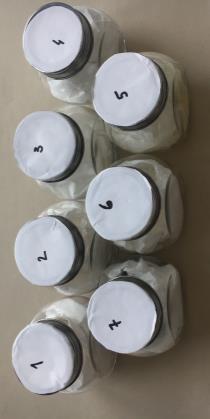 Slika 76: Stekleničke različnih vonjev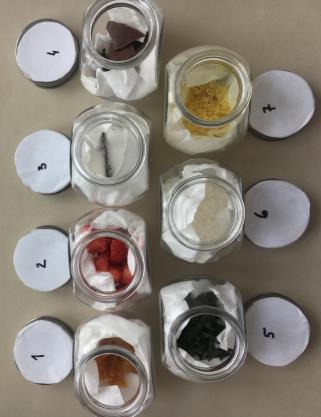 Slika 77: Stekleničke različnih vonjevPri prvem vprašanju so z zaprtimi očmi povohali vsebino stekleničke in podali barvo. V mlajši skupini so odgovorili naslednje. Za številko 1 so se mnenja delila med rumeno in oranžno barvo. Učenca petega in učenki četrtega razreda so odgovorili oranžna barva, učenca iz tretjega razreda sta odgovorila rumena barva. Za številko 2 so bili vsi učenci za rdečo barvo. Pri številki 3 sta učenca iz petega razreda in tretjega razreda odgovorila rjava, učenke iz petega in četrtega razreda so odgovorile črna barva in učenka iz tretjega razreda je odgovorila bela barva. Pri številki 4 so vsi odgovorili rjava barva. Za številko 5 so vsi odgovorili zelena barva. Pri številki 6 so vsi, razen učenke iz tretjega razreda in učenca iz petega razreda, odgovorili bela barva, preostala dva sta odgovorila rjava barva in prav tako so pri številki 7 vsi odgovorili rumena barva. V starejši skupini sta učenca osmega razreda in učenka šestega razreda za številko 1 odgovorili oranžna barva, učenki sedmega in učenec šestega razreda so odgovorili rdeča barva. Za številko 2 so vsi učenci odgovorili rdeča barva. Za številko 3 sta učenec osmega in učenka sedmega razreda odgovorila črna barva, učenec šestega razreda je odgovoril siva barva, rjava barva so odgovorili druga učenka sedmega, drugi učenec osmega in učenka šestega razreda. Za številko 4 so vsi odgovorili rjava barva. Pri številki 5 so vsi učenci odgovorili zelena barva. Za številko 6 so vsi odgovorili bela barva. Pri številki 7 so vsi odgovorili rumena barva, razen učenca šestega razreda, ki je odgovoril rjava barva.Pri primerjanju odgovorov učencev starejše skupine in učencev mlajše skupine opazimo, da so vsi učenci pri številki 1 izbrali tople barve, oranžno, rdečo ali rumeno barvo. Vonj so takoj povezali s sadjem. Videno sadje pred očmi so takoj povezali s toplimi barvami, saj jih je vonj spomnil na nekaj sladkega. Za številko 2 so vsi učenci iz starejše in mlajše skupine odgovorili rdeča barva. Ponovno so se ob vonjanju vsebine spomnili na poznano sadje (jagode). Ker so jagode rdeče sadje, so zaradi tega učenci takoj povezali rdečo barvo z vonjem jagod. Za številko 3 so podali različne odgovore v obeh skupinah. V mlajši skupini so podali belo, črno in rjavo barvo, v starejši skupini so podali črno, rjavo in sivo barvo. Učenci v začetku niso točno vedeli, kam umestiti vonj in kaj bi vonj predstavljal. Zaradi tega se je pojavilo več različnih odgovorov. Pri številki 4 so vsi učenci odgovorili rjava barva. Vonj so vsi učenci takoj povezali s čokolado in so zaradi tega podali rjavo barvo. Za številko 5 so vsi učenci v mlajši in v starejši skupini podali zeleno barvo, saj ji je vonj spomnil na zelenjavo. Učenci so tako vonj in barvo povezali s spominom na zelenjavo, rastlino. Pri številki 6 sta se v mlajši skupini učencev podali dve barvi, rjava in bela, v starejši skupini učencev so vsi podali belo barvo. Tudi tukaj lahko predpostavljamo, da so učenci ob vonju pomislili na kokos. Kokos je v obliki kokosove moke bel, med tem ko je kokosova lupina rjava. Vsi učenci so povezali vonj in barvo s spominom na plod. Za številko 7 so vsi učenci v mlajši skupini in vsi učenci, razen enega v starejši skupini, odgovorili rumena barva. Ponovno gre za povezavo s sadežem in kakšnega imamo v spominu. Učenec, ki je podal rjavo barvo, ni vedel, kako obrazložiti, zakaj je izbral rjavo barvo.     Pri naslednjem vprašanju nas je zanimalo, kaj si predstavljajo, da je v steklenički, ko z zaprtimi očmi povohajo vsebino. V mlajši skupini so za številko 1 odgovorili nekaj sladkega, sadje, bonbon, pri številki 2 so vsi odgovorili sadje, jagoda, pri številki 3 sta učenka petega in učenka četrtega razreda odgovorili cimet, ostali niso vedeli, kaj bi bilo. Pri številki 4 so vsi odgovorili čokolada, pri številki 5 so se vsi strinjali, da je rastlina. Učenka petega razreda je odgovorila kopriva in učenka tretjega razreda je odgovorila trava, ostali niso vedeli, kaj bi bilo točno. Pri številki 6 so vsi odgovorili kokos, in pri številki 7 so vsi odgovorili limona oziroma sadje. V starejši skupini so za številko 1 vsi odgovorili sadje, za številko 2 so vsi odgovoril jagoda, pri številki 3 so učenci iz osmega in sedmega razreda odgovorili vanilija, učenca iz šestega razreda sta odgovorila cimet. Pri številki 4 so vsi odgovorili čokolada, pri številki 5 so učenka šestega, učenca osmega in učenki sedmega razreda odgovorili trava, učenec šestega razreda je odgovoril zelje. Pri številki 6 so vsi odgovorili kokos, pri številki 7 so vsi odgovorili limona.Vsi učenci v starejši in v mlajši skupini so za številko 1 rekli sadje, nekaj sladkega, in za številko 2 so odgovorili jagoda. Za številko 3 se je v obeh skupinah pojavil odgovor cimet. V mlajši skupini poleg cimeta niso vedeli, s čem bi še lahko povezali vonj. V starejši skupini so, poleg cimeta, vonj povezali tudi z vanilijo. Za številko 4 so prav tako vsi učenci v mlajši in starejši skupini odgovorili čokolada. Pri številki 5 so se vsi učenci strinjali, da gre za rastlino, zelenjavo. Za številko 6 so prav tako vsi odgovorili kokos, ter za številko 7 so vsi učenci odgovorili limona oziroma sadje. Pri zadnjemu vprašanju so lahko pogledali vsebino in povedali, če bi zdaj ob pogledu na vsebino, spremenili podano barvo pri prvem vprašanju. Za številko 1 bi odgovor spremenila učenca iz tretjega razreda, in sicer v oranžno barvo. Za številko 3 in 6 bi vsi rekli bela barva. V starejši skupini bi za številko 1 odgovor spremenili učenki sedmega in učenec šestega razreda. Pri številki 3 bi vsi spremenili odgovor v bela barva. Pri številki 7 bi učenec šestega razreda spremenili odgovor v rumena barva.Vsi učenci bi ob pogledu na vsebino podali takšno barvo, kot je sama vsebina. Razlike v barvah in vsebine so se pojavile v odgovorih takrat, ko učenci niso točno vedeli, za kakšno vsebino gre in si te vsebine niso znali predstavljati. Predpostavljamo, da gre za povezovanje vonja s predmetom predvsem za vizualizacijo predmeta pred očmi in za priklic spomina na ta predmet. Učenci so poznali vse vsebine stekleničk, ker se s temi vsebinami srečujejo v življenju. Menimo, da bi odgovori bili drugačni, če bi bile v stekleničkah vsebine predmetov ali snovi, ki jih učenci ne poznajo in jih ne bi mogli povezati s čim poznanim.  5 SKLEPNE UGOTOVITVEBarve nas obkrožajo na vsakem koraku v našem okolju. Delno jih začnemo zaznavati že od samega rojstva, tako da nas spremljajo celo življenje. Na nas puščajo različne vtise spominov, občutkov, spoznanj. Ob pogledu na določeno barvo se lahko spomnimo na vesel ali žalosten dogodek, kar v nam sproži določeno čustvovanje. Preko barvnega izražanja prav tako komuniciramo, saj ima vsaka barva svoj pomen. Vsak posameznik barvo zaznava in doživlja drugače. Za nekoga je lahko rdeča barva veselja, za drugega je lahko barva jeze.V magistrskem delu smo preučevali zaznavanje in doživljanje barv otrok z lažjo motnjo v duševnem razvoju. V teoretičnem delu smo predstavili otroke s posebnimi potrebami, še podrobneje pa smo se usmerili na otroke z lažjo motnjo v duševnem razvoju. V nadaljevanju smo v teoretičnem delu opisali barve, njihov pomen ter uporabo pri likovnem izražanju in povezavo barv s čustvi. Na podlagi teoretskih spoznaj smo oblikovali tri raziskovalna vprašanja. Ugotavljali smo razlike pri zaznavanju in doživljanju barv pri mlajših učencih z lažjo motnjo v duševnem razvoju s starejšimi učenci z lažjo motnjo v duševnem razvoju. V empiričnem delu je pri izvedbi delavnic sodelovalo 12 učencev osnovne šole za otroke s posebnimi potrebami. Izvedene dejavnosti so potekale v dveh skupinah, v prvi skupini so sodelovali mlajši učenci, v drugi skupini pa starejši. Pri izvedbi delavnic smo uporabi polstrukturiran intervju ter osebno izdelan inštrument. Inštrument je vseboval šest dejavnosti, ki se navezujejo na povezovanje barve s spomini, čustvi, zvokom in vonjem ter na poznavanje osnovnih, drugotnih barv, komplementarni kontrast in toplo-hladen, svetlo-temen kontrast. Pridobljene podatke smo interpretirali in ugotovili, da imajo mlajši učenci večjo domišljijo pri dajanju odgovorov kot starejši učenci. Mlajši učenci so bili pri tem bolj sproščeni, se niso ozirali na mnenja drugih, med tem ko so starejši zadržano podali svoje odgovore, pri tem pa so manj uporabljali domišljijo in sledili že podanim odgovorom. Pri prikazu naših abstraktnih poslikav so mlajši učenci podali več primerov, med tem ko so starejši učenci pri nekaterih težko podali samo en primer. Mlajši otroci se ne obremenjujejo s svojimi odgovori in radi uporabljajo domišljijo, med tem ko starejši učenci že čutijo večjo obremenitev glede odgovora in zaradi občutka, da bodo odgovorili narobe, rajši zatrejo svojo domišljijo. To se je prav tako videlo pri peti dejavnosti, kjer so otroci na papir izrazili svoje doživljanje glasbe. Ob navodilih, da rišejo abstraktne poslikave, so se tega po večini držali mlajši učenci. Ponovno niso bili obremenjeni, kako bo slika izgledala, sledili so občutkom in risali. Pri starejši skupini pa smo opazili, kako so se obremenjevali, če bodo kakšno potezo naredili preveč in so se zaradi tega večkrat odločili za ne abstraktno poslikavo ter risali podobe, ki so jim znane. Prav tako so mlajši učenci podali več odgovorov na zastavljena vprašanja. Odgovori so bili podani takoj, brez premišljevanja, sledili so svoji domišljiji. Starejši učenci so svoje odgovore skrbno izbrali in premislili, kaj bodo odgovorili. Pojavile so se razlike tudi pri všečnosti barv. Pri starejši skupini otrok se je pokazalo, da učenci nimajo radi vseh barv. Na primer najstarejši učenki se nista želeli pogovarjati o roza barvi, ker je preveč dekliška barva, tudi učenec šestega razreda je večkrat poudaril, da je roza dekliška barva in ne moška. Po večini so izbrali modro barvo kot najljubšo. V mlajši skupini se takšne situacije niso pojavile, nihče se ni obremenjeval, kakšna barva ga opiše, saj so v povprečju skoraj vsi odgovorili, da imajo radi vse barve.Pri pisanju magistrskega dela smo si postavili tri raziskovalna vprašanja. Pri prvem vprašanju, kako bodo mlajši otroci z lažjo motnjo v duševnem razvoju drugače zaznavali, doživljali barve kot starejši otroci z lažjo motnjo v duševnem razvoju smo ugotovili, da so se mlajši učenci bolj prepustili in se z odgovori niso zadrževali ali obremenjevali. Med tem ko so starejši učenci bili pri podajanju odgovorov veliko bolj zadržani in previdni. V obeh skupinah so se pri večini vprašanj pojavili enaki odgovori. Menimo, da bi bili lahko odgovorili bolj raznoliki, če bi izvajanje dejavnosti potekale individualno in ne v skupini. Tako se učenci ne bi ozirali na odgovore drugih in bi sledili svojim mislim in občutkom. Drugo raziskovalno vprašanje se je nanašalo na razlike pri asociacijah na barve med mlajšimi otroci z lažjo motnjo v duševnem razvoju in starejšimi otroci z lažjo motnjo v duševnem razvoju. Kot smo že omenili, so asociacije pri mlajših učenih bile bolj polne domišljije, med tem ko so bili odgovori starejših učencev bolj zadržani in previdni. Pri nekaterih vprašanjih so nas presenetili odgovori kot na primer pri asociaciji na svetlo-temen roza kontrast (Slika 14), kjer sta v mlajši skupini učenka in učenec tretjega razreda odgovorila notranjost telesa in vojak (vzorci vojske, vendar v roza barvi), prav tako so vsi mlajši skupini pri vijolični barvi odgovorili, da se spomnijo na kakšen sadež ali zelenjavo. Pri tretjem raziskovalnem vprašanju nas je zanimalo, katere barve bodo otroci povezali z določenimi čustvi, svojimi spomini, bližnjimi osebami, zvokom in vonjem. Odgovor na to vprašanje smo dobili preko vseh dejavnosti, ki smo jih izvajali z njimi.Ugotovili smo, da so barve velik del našega življenja, s katerimi komuniciramo ter se izražamo; tako verbalno kot tudi neverbalno. Z barvami izražamo svoja čustva, svoje počutje in svoje misli. Brez barv bi bil svet prazen, namesto tega pa je poln občutkov in zgodb. Barve nas dopolnjujejo in nam pomagajo premagovati težke dneve. Prav tako smo ugotovili, da so barve velik del likovnega izražanja, preko katerega lahko veliko izvemo o sami osebi.6 LITERATURAAdlešič, M. (1957). Svet svetlobe in barv. Ljubljana: Mladinska knjiga.Ardley, N. (1997). Spoznajmo znanost. Barva. Ljubljana: Slovenska knjiga.Cerar, M., Habjan, M. in Rebič, N. (2004). Sijaj, sijaj, sončece!. Ljubljana: Zavod Republike Slovenije za šolstvo.Chiazzari, S. (2000). Barve. Ljubljana: Slovenska knjiga.Duh, M., Zupančič Danko, A. in Zupančič, T. (2008). Likovna vzgoja v funkciji emancipacije otrok s posebnimi potrebami. Maribor: Pedagoška fakulteta. Pridobljeno 27. 06. 2018, http://www.dlib.si/stream/URN:NBN:SI:doc-6W7NZYJU/fd3b834c-9625-40aa-b975-c8aad2988076/PDF.Galeša, M. (1993). Osnove specialne pedagogike. Radovljica: Didakta.Itten, J. (1999). Umetnost barve: študijska izdaja. Jesenice: [samozal.] R. Reichmann.Kastelic, L. (1994). Program vzgoje in izobraževanja otrok in mladostnikov z zmerno, težjo in težko motnjo v duševnem razvoju in drugimi dodatnimi motnjami. Ljubljana: Zavod Republike Slovenije za šolstvo in šport.Kesič Dimic, K. (2010). Vsi učenci so lahko uspešni. Ljubljana: Rokus Klett.Kocjan, M., Kotnik, B., Opačak, Ž. in Rau, P. (1978). Likovna umetnost: i-učbenik za likovno umetnost v gimnazijskem programu. Ljubljana: Zavod RS za šolstvo. Pridobljeno 27. 06. 2018, http://eucbeniki.sio.si/lum/3176/index3.html.Kovačev, A. N. (1997). Govorica barv. Ljubljana: Prešernova družba.Kovačev, A. N. (1993). Grafična simbolizacija primarnih emocij. Ljubljana: Filozofska fakulteta, Oddelek za psihologijo. Pridobljeno 28. 06. 2018, http://www.dlib.si/stream/URN:NBN:SI:DOC-0EG5E7G9/c180d211-7bb0-45ed-8e73-0b3855c6158d/PDF. Krapše, Š. (2004). Otroci s posebnimi potrebami. Nova Gorica: Educa.Meden Klavora, V. (2008). Ko duša nima kam. Preddvor: Narava.Murgel, J. (2006). Vodnik po pravicah otrok s posebnimi potrebami. Ljubljana: GV Založba.Opara, B. (2005). Otroci s posebnimi potrebami v vrtcih in šolah: vloga in naloga vrtcev in šol pri vzgoji in izobraževanju otrok s posebnimi potrebami. Ljubljana: Centerkontura.Restoux, P. (2010). Življenje z drugačnim otrokom: za vse, ki bi radi bolje razumeli starše otrok s posebnimi potrebami in jim znali pomagati. Radovljica: Didakta.Slavin, E. R. (2006). Educational psychology: theory and practice. Boston: Pearson Education.Starmer, A. (2006). Barvne sheme: naučite se z barvnimi kombinacijami ustvariti prijetno okolje. Ljubljana: Tehniška založba Slovenije.Trstenjak, A. (1978). Človek in barve. Ljubljana: Univerzum.Trstenjak, A. (1996). Psihologija barv. Ljubljana: Inštitut Antona Trstenjaka za psihologijo, logoterapijo in antropohogieno.	Vollmar, K. (1997). Barve in njihova zdravilna moč. Ljubljana: Domus.Whelan, B. M. (1995). Barvna harmonija 2. Ljubljana: Softprojekt.Zavod Republike Slovenije za šolstvo. (2015). Kriteriji za opredelitev vrste in stopnje primanjkljajev, ovir oz. motenj otrok s posebnimi potrebami. Pridobljeno 03. 09. 2018, https://www.zrss.si/digitalnaknjiznica/kriteriji-puopp-2015/files/assets/basic-html/index.html#7. Založnik, B. (2006). Otroci s posebnimi potrebami: integracija in inkluzija. Nova Gorica: Educa.Zakon o usmerjanju otrok s posebnimi potrebami (2011). Uradni list Republike Slovenije, št. 58/2011.Žerovnik, A. (2004). Otroci s posebnimi potrebami. Ljubljana: Družina.Žerdin, T. (1991). Težavice, težave, učne motnje. Murska Sobota: Pomurska založba.7 PRILOGE7.1 Polstrukturiran intervju z učenciPRIKAZ OSNOVNIH IN DRUGOTNIH BARVKatere so osnovne barve?Katere barve dobimo če zmešamo osnovne barve skupaj? Modra in rumena, rumena in rdeča, rdeča in modra?Katera je tvoja najljubša barva? Zakaj?Katera barva ti je najmanj všeč? Zakaj?Katero barvo najrajši oblečeš? Zakaj?S katero barvo bi opisal svojo mamo in očeta? Zakaj?Na kaj te spomni ta barva: modra, rdeča, rumena, zelena, roza, oranžna, bela, črna?Na katera čustva pomisliš ob tej barvi: modra, rdeča, rumena, zelena, roza, oranžna, bela, črna?PRIKAZ POSLIKAVKatera poslikava ti je najbolj všeč? Zakaj?Katera ti je najmanj všeč? Zakaj?Na kaj te spomni ta poslikava? (prikaz vseh poslikav) Kaj občutiš pri tej poslikavi? (prikaz vseh poslikav) Zakaj tako čutiš? Ali vidiš kaj posebnega v poslikavi in kaj je to?Katera polikava opiše tvojo mamo in očeta?KOMPLEMENTARNI KONTRASTI IN UPORABA LIKERTOVE LESTVICE STALIŠČ

1 najmanj, 2 manj, 3 srednje, 4 bolj, 5 najbolj Ti je kontrast všeč? Od 1 do 5 koliko ti je všeč.Uporabljaš takšne kontraste pri svojem ustvarjanju? Od 1 do 5. Modra in oranžnaRumena in vijoličnaRdeča in zelenaTOPLO-HLADEN, SVETLO-TEMEN KONTRASTKatera je hladna barva?S čem povezuješ hladno barvo?Katera je topla barva?S čem povezuješ toplo barvo?Katera je zate svetlejša barva in katera temnejša?Ali se ti katera barva približa oz. oddalji (svetlo-temen roza kontrast), katera odstopa?Kateri kontrast ti je bolj všeč in zakaj?Ali te kakšen kontrast na kaj spomni, na kakšen dogodek, predmet, pojav?ZVOK IN BARVAPREDVAJANA GLASBA:1. KLASIČNA GLASBA: BEETHOVENS 5TH SYMPHONEY2. INŠTRUMENT KLASIČNA: FUR ELISE3. ZVOK NARAVE: NATURE MUSIC4. ROK GLASBA: SWEET CHILD OF MINE5. OTROŠKE PESMI: MUCA MACA6. POP GLASBA: HUBA BUBA BALON ČUKIVONJ IN BARVANa kaj te je spomnil ta vonj?Katero barvo vidiš, ko povohaš vsebino?Zdaj ko veš kaj je v posodi, bi vonju dodelil isto barvo?VONJI1  MARELICA2  JAGODA3  VANILIJA4  ČOKOLADA5  META 6  KOKOS 7  LIMONA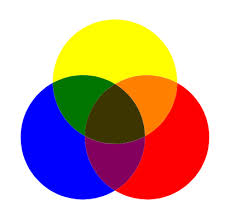 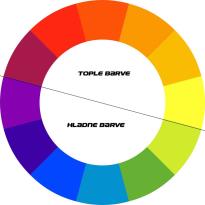            Slika 1: Barvni krog    Slika 2: Komplementarne barveRDEČA: toplota, vitalnost, moč, udobje, čutnost, prijateljstvo, samozavest, jeza, nestrpnost.MODRA: sprostitev, hladnost, umska pomiritev, mir in modrost, zaupanje, zvestoba.ROŽNATA: nežna toplina, prijaznost, čustvena pomiritev.VIJOLIČNA: ustvarjalnost, dramatičnost, skrivnostnost, umetniški navdih.ORANŽNA: ustvarjalnost, zabavnost, živahnost, smeh in veselje, toplota, šaljivost.BELA: mirnost, prostor za razmislek, hlad.RUMENA: veselje, inteligenca, optimizem, jasnost misli, strah.SIVA: neodvisnost, osamljenost, samokritičnost, samostojnost.ZELENA: umirjenost, naravnost, pomiritev, iskrenost, prepričanost vase, svoboda, zadovoljstvo.RJAVA: opora, umikanje v samoto, hranljivost, ozkosrčnost.BARVAUčenka 5. r.Učenec 5. r.Učenka4. r.Učenka 4. r.Učenec 3. r.Učenka 3. r.modranebonebomorjenebonebomorjerdečasrce ljubezenogenjljubezenkriflumasterzelenatravadrevotravadrevotravanaravarumenasladoledsoncesoksoksoncelimonaoranžnaavtopijačažogasladoledmajicačevljirozamajicamajicamajicamajicamajicamajicavijoličnaribezborovnicegrozdjegrozdjefižolcopatičrna sladoledmamimamimamitemamačkaBARVAUčenka6. r.Učenec 6. r.Učenka 7. r.Učenka 7. r.Učenec 8. r.Učenec 8. r.modravodabazenmorjenebomorjemorjerdečavulkansrcevrtnicabolečinarožani odgovorilzelenaOlimpijatravatravapoletjedrevotravarumenapoletjesoncesoncesoncesoncesonceoranžnaogenjoblekapomarančapomarančapomarančani odgovorilrozaprašičženskaodgovora ni podalaučilnicasponkani odgovorilvijoličnaMb klubžoganedrčekpapigapticamajicačrna temazapormajicanočnočsencaBARVAUčenka 5. r.Učenec 5. r.Učenka 4. r.Učenka 4. r.Učenec 3. r.Učenka 3. r.modrajezanemočžalostžalostžaloststrahrdečaljubezenhvaležnostljubezenljubezenljubezenljubezenzelenaveseljeveseljesramumirjenostgnusveseljerumenahvaležnostnavdušenjeveseljehvaležnostumirjenostsrečaoranžnaosamljenostmočvarnostpresenečenjevarnostmočrozaponospresenečenjesrečaveseljevarnostpresenečenjevijoličnanemočosamljenostvarnostvarnostgnusgnusčrna jezastrahkrivdajezanemočjezaBARVAUčenka 6. r.Učenec 6. r.Učenka 7. r.Učenka 7. r.Učenec 8. r.Učenec 8. r.modrasramstrahumirjenostponosumirjenostsramrdečamočljubezenljubezenljubezenveseljeni odgovorilzelenagnuspresenečenjene močžalostveseljeveseljerumenaveseljestrahpresenečenjevsa čustvaveseljeni odgovoriloranžnaljubezenjezavarnoststrahjezaveseljerozanemočgnusstrahgrozagnusni odgovorilvijoličnaveseljeljubezensramsramgnusni odgovorilčrna strahljubosumjenemočnemočsovraštvojezaUčenka 5. r.Učenec 5. r.Učenka 4. r.Učenka 4. r.Učenec 3. r.Učenka 3. r.Ti je kontrast všeč?555555Tvoja uporaba tega kontrasta?55risanje oblakov5risanje neba555 risanje streheUčenec 8. r.Učenec 8. r.Učenka 7. r.Učenka 7. r.Učenec 6. r.Učenka 6. r.Ti je kontrast všeč?331215Tvoja uporaba tega kontrasta?111111Učenka 5. r.Učenec 5. r.Učenka 4. r.Učenka 4. r.Učenec 3. r.Učenka 3. r.Ti je kontrast všeč?145553Tvoja uporaba tega kontrasta?112315Učenec 8. r.Učenec 8. r.Učenka 7. r.Učenka 7. r.Učenec 6. r.Učenka 6. r.Ti je kontrast všeč?122235Tvoja uporaba tega kontrasta?111111Učenka 5. r.Učenec 5. r.Učenka 4. r.Učenka 4. r.Učenec 3. r.Učenka 3. r.Ti je kontrast všeč?555255Tvoja uporaba tega kontrasta?55risanje hiše5risanje rože555 risanje naraveUčenec 8. r.Učenec 8. r.Učenka 7. r.Učenka 7. r.Učenec 6. r.Učenka 6. r.Ti je kontrast všeč?455343Tvoja uporaba tega kontrasta?222risanje rože3risanje rože22KONTRASTUčenka 5. r.Učenec 5. r.Učenka 4. r.Učenka 4. r.Učenec 3. r.Učenka 3. r.Svetlo-temen zelentravatravadrevotravniklisti drevjalisti drevjaSvetlo-temen modermorjemorjevodavodavodadežSvetlo-temen rdečsrceljubezenrožarožasrcekriSvetlo-temen rumensoncesoncesoncesladoledsoncesonceToplo-hladnimavricamavricamavricamavricamavricamavricaSvetlo-temen rozasladoledmajicasladoledmajicavojaknotranjost telesaKONTRASTUčenec 8. r.Učenec 8. r.Učenka 7. r.Učenka 7. r.Učenec 6. r.Učenka 6. r.Svetlo-temen zelendrevotravatravanaravanaravanaravaSvetlo-temen modermorjevodabazenmorjedeždežSvetlo-temen rdečsrceni odgovorilljubezensrcerožavrtnicaSvetlo-temen rumenpoletjesoncetoplotasončnicasoncesonceToplo-hladnimavricamavricamavricamavricamavricamavricaSvetlo-temen rozaroženi odgovorilrožemajicamajicarože